								Príloha č. 2 súťažných podkladovServisná zmluva na zabezpečenie podpory informačného systému Centrálny konsolidačný systém (CKS).(ďalej len „Servisná zmluva“)uzavretá uzatvorená podľa ust. § 269 ods. 2 Obchodného zákonníka v znení neskorších predpisov a § 56 zákona 
č. 343/2015 Z. z. o verejnom obstarávaní a o zmene a doplnení niektorých zákonov v znení neskorších predpisov (ďalej „ZoVO“)Číslo zmluvy MF SR: 2023/281Slovenská republika zastúpená Ministerstvom financií Slovenskej republikySídlo:			Štefanovičova 5, 817 82 BratislavaZastúpené: 		Ing. Romanom Navrátilom, generálnym tajomníkom služobného úraduIČO:			00151742IČ DPH:			nie je platiteľom DPHBankové spojenie:	Štátna pokladnica,				Radlinského 32, 810 05 Bratislava 15Číslo účtu IBAN:		SK59 8180 0000 0070 0000 1400	(ďalej ako  “Zákazník ” alebo „MF SR“ )a2.		Sídlo: 			Zastúpená: 				IČO:				DIČ:				IČ pre DPH:			Zapísaný v: 		Vložka číslo:			Banka:				Číslo účtu IBAN:			(ďalej ako „Poskytovateľ“) (ďalej spoločne ako „zmluvné strany“)vedomé si svojich záväzkov v tejto Servisnej zmluve obsiahnutých a s úmyslom byť touto Servisnou zmluvou viazané sa dohodli na nasledujúcom znení tejto Servisnej zmluvy:Definície„Servisná zmluva“ je písomná dohoda medzi Zákazníkom a Poskytovateľom, ktorá bližšie určuje podmienky zadávania zákaziek/poskytovania služieb počas doby jej platnosti, najmä čo sa týka obsahu, rozsahu, termínov plnenia a ceny poskytovaných služieb v súlade s podmienkami Servisnej zmluvy.„CKS“ je Informačný systém pre Centrálny konsolidačný systém.„Služba“ alebo „Služby“ znamená podporu v rámci Aplikačnej podpory, služby na vyžiadanie a služby realizácie zmien, podrobne definované v tejto Servisnej zmluve vrátane príslušných príloh, ktoré sú jej neoddeliteľnou súčasťou. „Softvérový produkt“ je binárny kód softvéru poskytnutý Zákazníkovi podľa samostatnej Servisnej zmluvy, na základe licencie výrobcu softvéru.„Aplikačný softvér“ je systém osobitných nastavení a parametrizácie, ktorá vznikla ako autorské dielo doplnením Softvérového produktu Poskytovateľom. Skladá sa zo samostatných funkčných blokov, ďalej tiež „modulov“. „Softvér“ je spoločné označenie pre „softvérové riešenie systému CKS“. „Štandardná podpora Softvérového produktu“ je podpora v rámci podmienok údržby Softvérového produktu (na základe licencie výrobcu softvéru – tzv. softvérový maintenance), v rámci ktorej Poskytovateľ odstraňuje incidenty, resp. vady systému CKS.„Aplikačná podpora“ je činnosť zameraná najmä na podporu kľúčových používateľov a administrátorov systému CKS, zmeny v nastavení systému CKS, ako aj riešenie rozvoja systému CKS, zákazníckych úprav a implementáciu zmien Softvéru.„Incident“ je v tejto Servisnej zmluve alebo jej prílohách definovaná akákoľvek udalosť, pri ktorej je narušená funkčnosť systému CKS, akékoľvek porušenie bezpečnostnej politiky Zákazníka a pravidiel súvisiacich s prevádzkou  informačných systémov verejnej správy.„Vada“ je nesúlad medzi skutočným stavom funkčnosti systému CKS a funkčnými špecifikáciami na  systém CKS dohodnutými medzi zmluvnými stranami, ako aj nesúlad medzi skutočným stavom funkčnosti dodaného diela a funkčnými špecifikáciami diela uvedenými v príslušnej objednávke na zmenu  systému CKS, pričom nesúlad je vzniknutý v dôsledku neplnenia podmienok poskytovania služieb podľa tejto Servisnej zmluvy a môže spôsobiť obmedzenie alebo znemožnenie funkčnosti systému CKS alebo jeho časti. Poskytovateľ zodpovedá:za vady diela v čase jeho odovzdania Zákazníkovi; za vady vzniknuté po čase odovzdania diela zodpovedá Poskytovateľ, ak boli spôsobené porušením jeho povinností;za vady diela, na ktoré sa vzťahuje záruka, zodpovedá Poskytovateľ v rozsahu záruky."Popis služby" znamená dokument tvoriaci súčasť tejto Servisnej zmluvy popisujúci atribúty príslušnej Služby a povinnosti Poskytovateľa a Zákazníka v súvislosti s danou Službou (t.j. príloha č.1 a 2).„Prevádzková podpora“ je podpora poskytovaná Zákazníkovi zo strany DataCentra na základe kontraktu medzi Zákazníkom a Datacentrom na príslušný kalendárny rok.„Výkaz vykonaných prác“ znamená dokument, ktorým Zákazník potvrdí obsah a rozsah Služieb riadne poskytovaných Poskytovateľom počas kalendárneho mesiaca, výšku prenášaného kreditu nevyčerpaného v rámci predmetného mesačného paušálu a v prípade potreby potvrdí prevzatie/akceptáciu plnenia poskytovaného Poskytovateľom.„Akceptačný protokol“ znamená dokument, ktorým Zákazník potvrdí obsah a rozsah riadne vykonaných a dodaných prác, ktoré sú súčasťou služieb na vyžiadanie, resp. služieb realizáciu zmien. „Poverené osoby Zákazníka“ je súhrnný názov pre Projektového manažéra Zákazníka, Oprávnenú osobu Zákazníka, Manažéra zmien a Odborného garanta CKS.„Help desk“ je systém technickej a metodickej podpory Zákazníka.„Garant CKS“ je menovaný zástupca Zákazníka, ktorý vecne zodpovedá za funkčnosť danej SW aplikácie, modulu resp. priradenej Zmeny.„Metamodel BDA“ je model informačného systému zachytený s vrstvami a položkami v notácii Archimate 3.0 (biznis vrstva, aplikačná vrstva, infraštruktúrna vrstva, vrstva motivačných aspektov).ÚVODNÉ USTANOVENIAZmluvné strany uzatvárajú túto Servisnú zmluvu v súlade s výsledkom verejnej súťaže s názvom „Zabezpečenie podpory informačného systému Centrálny konsolidačný systém (CKS)“, podľa § 66 ods. 7 písm. b) ZoVO, zverejnenej vo Vestníku verejného obstarávania pod číslom......... dňa........Zákazník je správcom informačného systému CKS, ktorý slúži na spracovanie konsolidovaných účtovných závierok vo verejnej správe podľa zákona č. 431/2002 Z. z. o účtovníctve, na spracovanie Súhrnnej účtovnej závierky Slovenskej republiky, národnej a medzinárodnej štatistiky verejného sektora, ako aj zabezpečenie údajov o verejných financiách predkladaných subjektmi verejnej správy podľa zákona
č. 291/2002 Z. z. o Štátnej pokladnici v znení neskorších predpisov.Zákazník na plnenie svojich zákonných úloh a riadny výkon verejnej moci potrebuje zabezpečiť aplikačnú podporu a rozvoj CKS.Poskytovateľ vyhlasuje, že má na realizáciu predmetu tejto Servisnej zmluvy nevyhnutné kapacity a technické schopnosti na dodanie plnenia požadovaného Zákazníkom nevyhnutného na riadny výkon úloh zverených Zákazníkovi na základe osobitných právnych predpisov.Zákazník a Poskytovateľ medzi sebou uzatvoria osobitnú zmluvu o zabezpečení plnenia bezpečnostných opatrení a notifikačných povinností podľa § 19 zákona č. 69/2018 Z. z. o  kybernetickej bezpečnosti a o zmene a doplnení niektorých zákonov v znení neskorších predpisov,  ktorá bude platná a účinná počas celej doby výkonu činnosti Poskytovateľa.PREDMET, ÚČEL A CIEĽ SERVISNEJ ZMLUVY, MIESTO PLNENIAPredmetom tejto Servisnej zmluvy je záväzok Poskytovateľa poskytovať riadne a včas služby aplikačnej podpory a realizácie aplikačných zmien informačného systému Centrálneho konsolidačného systému (ďalej len „CKS“). Poskytovateľ sa zaväzuje poskytovať Služby Zákazníkovi v rozsahu a za podmienok dohodnutých v tejto Servisnej zmluve a Zákazník bude mať tomu zodpovedajúci záväzok zaplatiť dohodnutú odmenu (cenu). Účelom tejto Servisnej zmluvy je zabezpečiť riadnu, funkčnú a bezpečnú prevádzku a rozvoj systému CKS. Cieľom tejto Servisnej zmluvy je zabezpečenie potrebných úprav a aktualizácií systému CKS podľa požiadaviek Zákazníka z dôvodu zachovania jeho prevádzkyschopnosti a rozvoja funkcionality v súlade s platnou legislatívou a zabezpečenia interoperability so všetkými informačnými systémami, s ktorými je CKS integrovaný.Služby, ktoré sú predmetom plnenia Poskytovateľa podľa tejto Servisnej zmluvy a spôsob ich poskytovania, sú špecifikované v Prílohe č.1 tejto Servisnej zmluvy – Opis predmetu zákazky a 
v Prílohe č. 2 – Spôsob riešenia aplikačnej podpory a realizácie aplikačných zmien systému CKS (s použitím formulárov z prílohy č. 5), ktoré tvoria jej neoddeliteľnú súčasť. Služby aplikačnej podpory (v rámci mesačného paušálu) sú bližšie špecifikované v bodoch 11. a 12. Prílohy č. 1 tejto Servisnej zmluvy a Poskytovateľ sa ich zaväzuje poskytovať odo dňa účinnosti tejto Servisnej zmluvy,  po dobu trvania účinnosti tejto Servisnej zmluvy v zmysle čl. 3 bod 3.2.  Služby aplikačnej podpory na vyžiadanie (nad paušál) sú bližšie špecifikované v bodoch 11. a 12. Prílohy č. 1 tejto Servisnej zmluvy a Poskytovateľ sa ich zaväzuje poskytovať na základe individuálnej písomnej požiadavky vystavenej príslušnou oprávnenou osobou Zákazníka a doručenej Poskytovateľovi elektronickou poštou. Požiadavka sa považuje za platne uzavretú momentom prijatia požiadavky zo strany Poskytovateľa, doručenou elektronickou poštou.Služby realizácie aplikačných zmien (považované ako nad paušál) sú bližšie špecifikované v bodoch 11. a 13. Prílohy č. 1 tejto Servisnej zmluvy a Poskytovateľ sa ich zaväzuje poskytovať na základe individuálnej písomnej objednávky vystavenej prostredníctvom Centrálneho ekonomického systému podľa aktuálnych potrieb Zákazníka. Objednávka sa považuje za platne uzavretú momentom ukončenia základnej finančnej kontroly v zmysle interného riadiaceho aktu Zákazníka. Služby help desku budú poskytované v zmysle Prílohy č. 1 tejto Servisnej zmluvy.Miestom plnenia Servisnej zmluvy je sídlo Zákazníka a podriadenej organizácie Zákazníka - DataCentrum, Cintorínska 5, 811 08 Bratislava (ďalej len „DataCentrum“).DOBA PLATNOSTI A  ÚČINNOSTI SERVISNEJ ZMLUVYTáto Servisná zmluva, vrátane jej Príloh č. 1 až 7, ktoré tvoria jej neoddeliteľnú súčasť, nadobúda platnosť dňom jej podpísania všetkými zmluvnými stranami a účinnosť dňom nasledujúcim po dni jej prvého zverejnenia v Centrálnom registri zmlúv. Táto Servisná zmluva sa uzatvára na dobu určitú na 48 mesiacov odo dňa nadobudnutia účinnosti Servisnej zmluvy, alebo do vyčerpania jej finančného limitu podľa bodu 4.1 Servisnej zmluvy, podľa toho, ktorá skutočnosť nastane skôr.CENA A PLATOBNÉ PODMIENKYCelková cena/odmena za poskytovanie služieb aplikačnej podpory a realizácie aplikačných zmien podľa tejto Servisnej zmluvy je stanovená dohodou zmluvných strán v zmysle zákona č.18/1996 Z. z. o cenách maximálne vo výške ................EUR bez DPH, čo je .................. EUR s 20 % DPH. Celková cena vrátane DPH predstavuje celkový finančný limit tejto Servisnej zmluvy. V celkovej cene sú zahrnuté všetky náklady Poskytovateľa súvisiace s poskytovaním služieb aplikačnej podpory a realizácie aplikačných zmien podľa tejto servisnej zmluvy.Výška odmeny za poskytovanie služieb aplikačnej podpory a služby realizácie aplikačných zmien, poskytnuté Poskytovateľom, je zložená:Z pevnej ceny za služby aplikačnej podpory – mesačný paušál (človekohodín) vo výške ......... EUR bez DPH, čo je ..........EUR s 20 % DPH, v členení za poskytnutie predplatených Služieb podľa Prílohy č. 1 bod 11.1. tejto Servisnej zmluvy pre obdobie 1 mesiaca. Odmena podľa bodu 4.2.A. sa bude fakturovať mesačne vždy vo výške mesačného paušálu a to do 10 kalendárnych dní nasledujúceho kalendárneho mesiaca za predchádzajúci kalendárny mesiac. Zmluvné strany sa zaväzujú, že po riadnom poskytnutí predmetnej Služby podpíšu akceptačný protokol vystavený Poskytovateľom, ktorého prílohou bude výkaz dodaných prác v rámci predplatených služieb. Z ceny za služby aplikačnej podpory na vyžiadanie – nad paušál, ktorý je závislý na rozsahu plnenia požadovaného Zákazníkom a poskytnutého Poskytovateľom podľa Prílohy č.1 bod 11.2. tejto Servisnej zmluvy na základe príslušnej požiadavky. Odmena za nad paušál podľa bodu 4.2.B. sa bude fakturovať v súlade s príslušnou individuálnou písomnou požiadavkou uvedenou v prílohe č. 5 (5. Individuálna požiadavka na nad paušál) a schváleného akceptačného protokolu
o poskytnutí aplikačnej podpory a mesačného výkazu dodaných služieb na vyžiadanie a bude tvorená ako súčin jednotkovej ceny sadzby výkonov Poskytovateľa podľa Prílohy č.1 bod 11.2. a množstva výkonov uvedených v mesačnom výkaze dodaných prác. Zmluvné strany sa zaväzujú, že po riadnom poskytnutí predmetnej Služby podpíšu akceptačný protokol vystavený Poskytovateľom. Z ceny za  služby realizácie aplikačných zmien – činností súvisiace s rozvojom systému CKS požadované Zákazníkom a poskytnuté Poskytovateľom podľa Prílohy č. 1 bod 11.3.  tejto Servisnej zmluvy na základe individuálnej písomnej objednávky. Cena služieb realizácie zmien bude tvorená ako súčin jednotkovej ceny sadzby výkonov Poskytovateľa podľa Prílohy č.1, bod 11.3. a množstva takých výkonov, uvedených v schválenom výkaze poskytnutých služieb realizácie zmien. Odmena podľa bodu 4.2.C. sa bude fakturovať v súlade s príslušnou individuálnou písomnou objednávkou a na základe akceptačného protokolu. Zmluvné strany sa zaväzujú, že po riadnom poskytnutí predmetnej Služby podpíšu akceptačný protokol vystavený Poskytovateľom.Odmena za poskytnuté plnenie podľa bodu 4.2.B. a 4.2.C. bude uhradená v súlade s príslušnou objednávkou/požiadavkou na základe predloženej faktúry, ktorej súčasťou bude príslušný výkaz vykonaných prác a podpísaný akceptačný protokol. Odmena za poskytnuté plnenie podľa bodu 4.2.A. (mesačný paušál) bude uhradená na základe faktúry vystavenej v zmysle tejto Servisnej zmluvy, ktorej súčasťou bude podpísaný akceptačný protokol.Zákazník sa zaväzuje zaplatiť dohodnutú cenu na základe príslušnej faktúry vystavenej Poskytovateľom.Faktúra Poskytovateľa za predplatené služby pre Zákazníka podľa bodu 4.2.A. bude vystavená Poskytovateľom po potvrdení akceptačného protokolu Zákazníkom.Faktúra Poskytovateľa za poskytovanie služieb na vyžiadanie podľa bodu 4.2.B. pre Zákazníka vystavená k poslednému dňu každého kalendárneho mesiaca po potvrdení akceptačného protokolu Zákazníka je vždy vo výške vypočítanej na základe schválených výkonov uvedených v mesačnom výkaze dodaných prác pre Zákazníka za príslušný kalendárny mesiac. Faktúra bude vystavená v súlade s individuálnou požiadavkou Zákazníka.Faktúra Poskytovateľa za služby realizácie zmien podľa požiadaviek alebo potrieb Zákazníka podľa bodu 4.2.C. bude vystavená Poskytovateľom po podpísaní akceptačného protokolu Zákazníkom. Faktúra bude vystavená v súlade s individuálnou objednávkou Zákazníka.Zákazník je oprávnený odmietnuť potvrdiť výkazy dodaných prác a akceptačné protokoly na základe relevantných dôvodov uvedených v príslušnom zápise alebo protokole.Zmluvné strany sa v súlade s § 340b ods. 1 zákona č. 513/1991 Zb. Obchodný zákonník (ďalej len „Obchodný zákonník“) dohodli, že faktúry budú splatné vždy do 30 dní odo dňa doručenia faktúry do sídla Zákazníka okrem prípadov, keď sa na účel zistenia, či Poskytovateľ plnil riadne, uskutoční prehliadka plnenia. V tomto prípade plynie lehota splatnosti odo dňa podpísania príslušného akceptačného protokolu, ktorým oprávnení zástupcovia Poskytovateľa a Zákazníka potvrdia, že Poskytovateľ plnil riadne. Faktúry budú doručené najneskôr do 15 dní odo dňa podpísania výkazu vykonaných prác a akceptačného protokolu. Faktúry budú Zákazníkovi doručované výlučne:elektronicky e-mailom vo formáte PDF na adresu elektronickej pošty: podatelna@mfsr.sk. Jeden e-mail môže obsahovať maximálne 1 PDF faktúru, maximálna veľkosť e-mailu je 10 MB. Faktúra vo formáte PDF musí byť pripojená ako príloha k e-mailu. Prílohy k faktúre (dodací list, súpis prác, akceptačný protokol atď.) sa nesmú odosielať ako samostatný súbor, ale musia byť súčasťou faktúry (t .j. prílohou musí byť len jediný PDF súbor, ktorý bude obsahovať všetky strany faktúry, vrátane všetkých jej príloh). Žiadne ďalšie prílohy (JPG, GIF atď.) nesmú byť súčasťou e-mailu, z dôvodu dodržiavania pravidiel kybernetickej bezpečnosti,alebohodnoverne elektronicky prostredníctvom elektronickej schránky ministerstva zriadenej na portáli Slovensko.sk. Adresa elektronickej schránky - UPVS ID: ico://sk/00151742. Jedna správa môže obsahovať maximálne jednu faktúru. Prílohy k faktúre (dodací list, súpis prác, akceptačný protokol atď.) sa nesmú odosielať ako samostatný súbor, musia byť súčasťou faktúry (t. j. prílohou musí byť len jediný PDF súbor, ktorý bude obsahovať všetky strany faktúry, vrátane všetkých jej príloh). Správa môže byť len vo formáte PDF, TXT, PNG, XML. Maximálna veľkosť všetkých objektov vložených do správy nemôže presiahnuť 33 MB.Poskytovateľ berie na vedomie, že ak si nesplnil svoju oznamovaciu povinnosť podľa § 6 zákona č. 222/2004 Z. z. o dani z pridanej hodnoty a neoznámil Finančnému riaditeľstvu SR svoj bankový účet uvedený v identifikačných údajoch Poskytovateľa, Zákazník nie je povinný Poskytovateľovi uhradiť faktúru, a to až do dňa splnenia oznamovacej povinnosti. Do doby splnenia oznamovacej povinnosti nie je Zákazník v omeškaní s úhradou faktúry. Poskytovateľ je povinný oznámiť Zákazníkovi akúkoľvek zmenu, doplnenie alebo zrušenie týkajúce sa bankového účtu, uvedeného v identifikačných údajoch Poskytovateľa.Faktúra musí obsahovať náležitosti podľa § 74 zákona č. 222/2004 Z. z. o dani z pridanej hodnoty, zákona č. 431/2002 Z. z. o účtovníctve v platnom znení, číslo príslušnej objednávky/požiadavky a číslo Servisnej zmluvy Zákazníka, pod ktorým Servisnú zmluvu zverejnil v Centrálnom registri zmlúv. Neúplné alebo nesprávne vystavenú faktúru je Zákazník oprávnený v lehote splatnosti stornovať a doručiť Poskytovateľovi oznámenie o storne faktúry spolu so žiadosťou o opravu, resp. doplnenie faktúry. Nová, prípadne doplnená elektronická faktúra, bude doručená spôsobom uvedeným v písm. a) alebo b) bodu 4.7 tohto článku a plynie u nej nová 30-dňová lehota splatnosti.Odmena za poskytovanie služieb aplikačnej podpory a realizácie zmien podľa príslušnej objednávky/požiadavky a v súlade s touto Servisnou zmluvou bude fakturovaná v mene EUR. Aby sa predišlo pochybnostiam, Poskytovateľ berie na vedomie a podpisom tejto Servisnej zmluvy súhlasí, že Zákazník nie je povinný vyčerpať celkovú výšku finančného limitu uvedeného v bode 4.1. tohto článku a to nezadaním služieb podľa článku 2 bod 2.5. a 2.6. tejto Servisnej zmluvy. Prípadným nedočerpaním finančného limitu Servisnej zmluvy zo strany Zákazníka nedochádza k porušeniu povinností Zákazníka vyplývajúcich z tejto Servisnej zmluvy.PODMIENKY POSKYTOVANIA SLUŽIEBZákladná doba pre poskytovanie Služieb aplikačnej podpory a rozvoja CKS podľa tejto Servisnej zmluvy je definovaná ako Základné časové pokrytie v čase od 7:30 do 16.30 od pondelka do piatku, okrem štátnych sviatkov, dní pracovného pokoja a pracovného voľna, pokiaľ nie je stanovené inak v zmysle Prílohy č. 1 bod 12.1.3 V rámci aplikačnej podpory sa Poskytovateľ zaväzuje odstrániť vzniknuté incidenty, resp. vady spôsobom, v rozsahu a čase uvedenom v Prílohe č. 1 tejto Servisnej zmluvy.Zákazník zabezpečí prítomnosť zástupcu Zákazníka pre príslušnú oblasť počas vykonávania Služby, pokiaľ sa vykonáva v sídle Zákazníka alebo na mieste určenom Zákazníkom.Zákazník sa zaväzuje upozorniť Poskytovateľa na akékoľvek potenciálne ohrozenie bezpečnosti a zdravia vo svojich objektoch a prijať všetky opatrenia k zaisteniu bezpečnosti a ochrany zdravia. Poskytovateľ sa zaväzuje rešpektovať a dodržiavať upozornenia a opatrenia Zákazníka o zaistení bezpečnosti a ochrany zdravia pri práci.V prípade zásahu do systému CKS, ktorý svojou povahou predstavuje zmenu nastavenia systému CKS z pohľadu dodaného popisu nastavenia, sa Poskytovateľ zaväzuje do 5 dní od dodania výkonu predložiť Zákazníkovi o tom aktualizované dokumenty CKS, ktorých sa predmetná zmena dotýka, ktoré budú prílohou k existujúcemu popisu nastavenia systému CKS (úplná a podrobná technická dokumentácia k procesom v rámci rozvoja systému a aktualizácia technickej dokumentácie k rozšíreniu funkcionality CKS pre všetky dotknuté procesy vrátane integračných prepojení). SÚČINNOSŤ Zákazník poskytne Poskytovateľovi nevyhnutnú súčinnosť pri plnení podľa tejto Servisnej zmluvy, ktorú si Poskytovateľ vyžiada aspoň 5 pracovných dní pred jej poskytnutím, resp. bezodkladne po obdržaní písomnej objednávky/požiadavky, v dostatočnom rozsahu a v primeranej miere najmä tým, že zabezpečí súčinnosť svojich zamestnancov a spolupracujúcich osôb, bude spolupracovať na špecifikáciách, testoch, prevzatí plnenia atď. Dostatočný rozsah a primeraná miera súčinnosti bude špecifikovaná pri rešpektovaní technických a kapacitných možností Zákazníka a potrieb riadneho poskytovania služieb Poskytovateľom. Zmluvné  strany si do 10 dní  od nadobudnutia účinnosti Servisnej zmluvy, v zmysle bodu 14.4, písomne oznámia zoznam Oprávnených osôb, ktoré budú zastupovať záujmy svojej zmluvnej strany pre definovanú oblasť. Zákazník zabezpečí, aby nemohlo dôjsť ku strate dát (len v prípade, ak k strate dát nedôjde systémovou chybou, chybou aplikácie, alebo neošetrenou bezpečnostnou zraniteľnosťou), pre spracovanie ktorých boli Služby Poskytovateľa poskytnuté alebo použité a budú udržiavať aktuálne záložné kópie dát. Toto zabezpečenie bude vykonané podľa pokynov Poskytovateľa spôsobom, ktorý nezabráni prevádzke systému CKS počas pracovných hodín a zároveň nezabráni plneniu povinností Poskytovateľa podľa tejto Servisnej zmluvy. Tým nie je dotknutá povinnosť Poskytovateľa postupovať s odbornou starostlivosťou v záujme predchádzaniu stratám takých dát. Je povinnosťou Zákazníka zabezpečiť si riadnu technickú podporu HW prostredia systému CKS.Je povinnosťou Zákazníka zabezpečiť si na vlastné náklady štandardnú podporu systémového SW. V prípade potreby vykonať aktivity nad aplikáciou, ktoré si vyžadujú podporu Softvérového produktu (tzv. maintenance), je Zákazník povinný si túto podporu zabezpečiť v zmysle licenčných podmienok Poskytovateľa a licenčných práv jednotlivých SW. Zákazník je povinný po celú dobu platnosti a účinnosti tejto Servisnej zmluvy zabezpečiť poskytovanie housingových služieb pre systém CKS, HW a SW podporu systému CKS, prevádzku infraštruktúry v rámci DataCentra. V opačnom prípade bude Poskytovateľ poskytovať služby podľa tejto Servisnej zmluvy v obmedzenom rozsahu, čo ho však nezbavuje povinnosti vykonávať služby s odbornou starostlivosťou a povinnosti bezodkladne upozorniť Zákazníka na dôsledky vyplývajúce z neposkytnutia housingových služieb, HW a SW podpory systému CKS a prevádzky infraštruktúry v rámci DataCentra.VADY A ZÁRUKAPoskytovateľ sa zaväzuje, že bude riadne včas a v dohodnutej kvalite poskytovať plnenie podľa tejto Servisnej zmluvy a jej príloh, ako aj podľa príslušných objednávok/požiadaviek. Poskytovateľ sa zaväzuje, že Služby spočívajúce v aplikačnej podpore a rozvoji CKS budú poskytované s odbornou starostlivosťou, s dostatkom personálnych kapacít a že zabezpečí všetko primerané úsilie na to, aby za podmienok stanovených v tejto Servisnej zmluve CKS mal požadovanú kvalitu a dohodnutú funkcionalitu.Poskytovateľ zodpovedá za vady spôsobené:zavinením Poskytovateľa,  pričom Poskytovateľ je povinný preukázať, že vadu nezavinil,skutočnosťou, že plnenie predmetu Servisnej zmluvy bolo poskytnuté odlišne od dohodnutých zmluvných podmienok,skutočnosťou, že nedodal predmet plnenia riadne a včas v zmysle podmienok dohodnutých v tejto Servisnej zmluve, jej prílohách a príslušných objednávkach/požiadavkách.V prípade, že vada bola spôsobená okolnosťami uvedenými v bode 7.2. tohto článku, Poskytovateľ odstráni vadu na svoje náklady, a to bez zbytočného odkladu a s minimalizovaním ohrozenia prevádzky CKS.V súvislosti s plnením podľa tejto Servisnej zmluvy a jej príloh, ako aj podľa príslušných objednávok/požiadaviek, Poskytovateľ zodpovedá Zákazníkovi za to, že upravený/zmenený systém CKS bude mať vlastnosti, dostupnosť a funkcionalitu tak, ako bola implementovaná podľa požiadaviek Zákazníka a zodpovedá tiež za to, že v priebehu jeho úprav a jeho následnej implementácii nebude narušená, resp. obmedzená práca so systémom CKS.V prípade, ak dôjde v dôsledku vady preukázateľne zavinenej Poskytovateľom k odstávke systému CKS pri realizácii predmetu tejto Servisnej zmluvy, alebo prerušeniu funkcií systému CKS  potrebných pre riadne fungovanie s inými systémami Zákazníka, Poskytovateľ je povinný túto vadu odstrániť v priebehu 24 hodín od okamihu jej písomného (vrátane e-mailu na adresu oznámenú Poskytovateľom do 3 dní odo dňa účinnosti tejto Servisnej zmluvy) oznámenia Zákazníkovi, okrem prípadu, ak vada preukázateľne objektívne nie je odstrániteľná v tejto lehote, pričom v takom prípade Poskytovateľ oznámi Zákazníkovi lehotu, v ktorej vadu odstráni. Ak Zákazníkovi vznikne v tejto súvislosti škoda, je Poskytovateľ povinný ju nahradiť.Zákazník je oprávnený vykonať zmeny do systému CKS bez straty záruky zmenou ovplyvnenej časti systému len v prípade, že o zamýšľaných zmenách, ich rozsahu a charaktere Poskytovateľa vopred písomne upozornili, a Poskytovateľ im udelil písomný súhlas s vykonaním takýchto zmien. Písomné vyjadrenie k Zákazníkovi požadovanej zmene je Poskytovateľ povinný bez zbytočného odkladu doručiť na adresu Zákazníka. Nedodržanie doručenia vyjadrenia Poskytovateľa bez zbytočného odkladu bude Zákazník považovať za udelenie súhlasu s vykonaním požadovanej zmeny. Zákazník je oprávnený počas trvania tejto Servisnej zmluvy vykonať zmeny do systému CKS bez súhlasu Poskytovateľa pod stratou záruky zo strany Poskytovateľa, pričom Zákazník je povinný Poskytovateľa o tejto skutočnosti písomne upovedomiť. Toto právo sa vzťahuje aj na zmeny vykonané treťou osobou v prospech Zákazníka.Zákazník je povinný prípadné vady bez zbytočného odkladu oznámiť Poskytovateľovi a v rámci svojich možností a znalostí vadu dostatočne písomne špecifikovať aj s uvedením primeranej lehoty, v ktorej žiada vadu odstrániť a oznámiť ich na adresu Poskytovateľa. K reklamácii je oprávnená len kontaktná osoba príslušného Zákazníka.Poskytovateľ je povinný začať s prácami na odstránení vady na svoje náklady, a to bez zbytočného odkladu a s minimalizovaním ohrozenia prevádzky Zákazníka v termínoch podľa Prílohy č. 1 tejto Servisnej zmluvy. Na vykonané dielo vytvorené v rámci rozvoja poskytuje Poskytovateľ záruku v trvaní 24 mesiacov odo dňa  obojstranného podpísania akceptačného protokolu o odovzdaní a prevzatí diela. Pre vylúčenie pochybností zmluvné strany uvádzajú, že dielom sa rozumie každé čiastkové dielo zhotovené a dodané Poskytovateľom príslušnému Zákazníkovi, pričom každé takéto dielo sa považuje za zhotovené dňom podpisu akceptačného protokolu v zmysle Prílohy č.1 tejto Servisnej zmluvy. Záruka plynie pre každé čiastkové dielo v zmysle predchádzajúcej vety samostatne. V prípade, ak dôjde počas záručnej doby v dôsledku vady spôsobenej zrealizovaním rozšírenia systému prostredníctvom jednotlivých realizovaných zmenových požiadaviek a preukázateľne zavinenej Poskytovateľom, k odstávke produkčného systému CKS, alebo prerušeniu jeho funkcií alebo prerušeniu funkcií potrebných pre riadne fungovanie s inými systémami Zákazníka, je Poskytovateľ povinný túto vadu odstrániť na vlastné náklady v priebehu 24 hodín od okamihu jej oznámenia zo strany Zákazníka, okrem prípadu, ak vada preukázateľne objektívne nie je odstrániteľná v tejto lehote, pričom v takom prípade Poskytovateľ oznámi Zákazníkovi lehotu, v ktorej vadu odstráni. Poskytovateľ nenesie zodpovednosť za akúkoľvek Zákazníkom neautorizovanú zmenu diela vykonanú Zákazníkom alebo treťou osobou poverenou Zákazníkom. Spôsob autorizácie zmien je povinnou súčasťou dodávky diela.AUTORSKÉ PRÁVA A PRÁVA TRETÍCH OSÔBNa každé autorské dielo, vytvorené v rámci poskytovania služieb realizácie zmien, udeľuje Poskytovateľ Zákazníkovi ku dňu podpisu akceptačného alebo preberacieho protokolu ohľadom plnenia, ktorého je také dielo súčasťou, časovo, územne a vecne neobmedzenú (po dobu právnej ochrany majetkových práv trvajúcu), nevýhradnú a cenou podľa tejto Servisnej zmluvy plne splatenú licenciu na akékoľvek použitie takého autorského diela ako celku i jeho jednotlivých častí v neobmedzenom rozsahu, ktorý, pre zamedzenie pochybností zahŕňa všetky spôsoby použitia diela najmä podľa § 19 ods. 4 zákona č. 185/2015 Z. z. Autorský zákon (ďalej ako „Autorský zákon“), a to najmä právo dielo spracovať (zmeniť a/alebo upraviť, preložiť) alebo dať spracovať (zmeniť a/alebo upraviť, preložiť) tretej osobe, vyhotovenie rozmnoženiny diela, verejné rozširovanie originálu diela alebo jeho rozmnoženiny predajom alebo inou formou prevodu vlastníckeho práva, verejné rozširovanie originálu diela alebo jeho rozmnoženiny nájmom alebo vypožičaním, a verejný prenos diela, a to ako Zákazníkom osobne, tak aj osobami ním poverenými s tým, že taká licencia zahŕňa aj výslovný súhlas na udelenie sublicencie na používanie diela pre akékoľvek tretie osoby, či na postúpenie takej licencie na tretie osoby verejnej správy. Licencia v uvedenom rozsahu sa vzťahuje aj na použitie a úpravy súvisiacej technickej dokumentácie a komentovaného zdrojového kódu.Poskytovateľ je pri podpise akceptačného alebo preberacieho protokolu povinný dodať príslušnému Zákazníkovi najaktuálnejšiu verziu komentovaných zdrojových kódov a dátového modelu diela, vrátane súboru s metamodelom BDA CKS na CD/DVD/USB nosiči, na ktoré sa vzťahuje licencia podľa predchádzajúcej vety, s tým, že Zákazník bude oprávnený tieto bez akéhokoľvek časového a vecného obmedzenia použiť (vrátane možnosti ich dekompilácie a akýchkoľvek iných spôsobov úpravy). Licenciu v rozsahu podľa bodu 8.1 poskytuje Poskytovateľ Zákazníkovi podpisom akceptačného alebo preberacieho protokolu, týkajúceho sa príslušnej časti plnenia podľa tejto Servisnej zmluvy vzťahujúcej sa ku konkrétnemu dielu, s tým, že pre splnenie podmienky poskytnutia komentovaných zdrojových kódov a dátového modulu diela,  poskytne Poskytovateľ Zákazníkovi funkčnú špecifikáciu diela vo forme umožňujúcej jeho ďalšie použitie spôsobom definovaným licenciou. Poskytovateľ dňom protokolárneho dodania každej jednotlivej časti poskytnutého plnenia Zákazníkovi zároveň udeľuje Zákazníkovi neodvolateľný súhlas s akýmkoľvek zásahom do diela alebo jeho časti bez potreby akéhokoľvek ďalšieho povolenia Poskytovateľa, a to i prostredníctvom tretej osoby.Odmena za udelenie licencie k dielu spôsobom, v rozsahu a na čas uvedený v bode 8.1. tohto článku je súčasťou ceny za poskytnutie služieb aplikačných zmien v zmysle článku 4 tejto Servisnej zmluvy. Poskytovateľ podpisom Servisnej zmluvy vyhlasuje a súhlasí s tým, že odmena za udelenie licencie k dielu podľa bodu 8.1 zodpovedá rozsahu, účelu a času použitia softvérového diela a výslovne súhlasí so spôsobom určenia odmeny ako jednorazovej odmeny za vytvorenie softvérového diela a udelenie súhlasu na jeho použitie.Poskytovateľ vyhlasuje, a zmluvné strany berú na vedomie a súhlasia s tým, že k jednotlivým plneniam (vrátane ich akýchkoľvek súčastí zahŕňajúcich tiež software) dodaným alebo poskytnutým Poskytovateľom Zákazníkovi na základe príslušnej objednávky/požiadavky a v súlade s touto Servisnou zmluvou na základe licencií udelených Poskytovateľovi tretími osobami, ktoré k nim majú a/alebo vykonávajú autorské práva a/alebo práva priemyselného a/alebo iného duševného vlastníctva, Poskytovateľ udeľuje Zákazníkovi právo na ich používanie Zákazníkom v súlade, v rozsahu, spôsobom a za ďalších podmienok, za ktorých boli tieto plnenia dodané/poskytnuté Poskytovateľovi príslušnou z takých tretích osôb.V prípade, že akákoľvek tretia osoba, vrátane zamestnancov Poskytovateľa a/alebo subdodávateľov (ďalej pre účely tohto článku Servisnej zmluvy len „tretie osoby“), bude mať akýkoľvek nárok voči Zákazníkovi z titulu porušenia jej autorských práv a/alebo práv priemyselného a/alebo iného duševného vlastníctva plnením Poskytovateľa podľa tejto Servisnej zmluvy alebo akékoľvek iné nároky vzniknuté porušením jej práv Poskytovateľom pri plnení tejto Servisnej zmluvy, Poskytovateľ sa zaväzuje:bezodkladne obstarať na svoje vlastné náklady a výdavky od takejto tretej osoby súhlas na používanie jednotlivých plnení dodaných, poskytnutých, vykonaných a/alebo vytvorených Poskytovateľom alebo tretími osobami pre Zákazníka, alebo upraviť jednotlivé plnenie(a) dodané, poskytnuté, vykonané a/alebo vytvorené Poskytovateľom alebo tretími osobami pre Zákazníka tak, aby už ďalej neporušovali autorské práva a/alebo práva priemyselného a/alebo iného duševného vlastníctva tretej osoby, alebo nahradiť jednotlivé plnenie(a) dodané, poskytnuté, vykonané a/alebo vytvorené Poskytovateľom alebo tretími osobami pre príslušného Zákazníka rovnakými alebo aspoň takými plneniami, ktoré majú aspoň podstatne podobné kvalitatívne, operačné a technické parametre a funkčnosti, alebo, ak sa jedná o plnenie poskytnuté na základe licencie tretej osoby, taký nárok vyriešiť v súlade s tým, čo pre taký prípad stanovujú jej licenčné podmienky uvedené v tejto Servisnej zmluve, a ak ich niet, tak v súlade s týmito podmienkami; aposkytnúť Zákazníkovi akúkoľvek a všetku účinnú pomoc a uhradiť akékoľvek a všetky náklady a výdavky, ktoré vznikli/vzniknú Zákazníkovi v súvislosti s uplatnením vyššie uvedeného nároku tretej osoby; anahradiť Zákazníkovi akúkoľvek a všetku škodu, ktorá vznikne Zákazníkovi v dôsledku uplatnenia vyššie uvedeného nároku tretej osoby, a to v plnej výške a bez akéhokoľvek obmedzenia.Zákazník sa však zaväzuje, že o každom nároku vznesenom takou treťou osobou v zmysle hore uvedeného bude bez zbytočného odkladu informovať Poskytovateľa, bude v súvislosti s takým nárokom postupovať podľa primeraných pokynov Poskytovateľa a tak, aby sa predišlo vzniku a prípadne zvýšeniu škôd, nevykoná smerom k takej tretej osobe žiaden úkon, v dôsledku ktorého by sa jej postavenie v súvislosti s takým uplatnením nároku zlepšilo, a Poskytovateľovi udelí a po potrebnú dobu neodvolá plnomocenstvo s možnosťou splnomocniť ďalšiu osobu potrebné na to, aby sa Poskytovateľ mohol za Zákazníka účinne takému nároku brániť a s takou treťou osobou rokovať o urovnaní sporu resp. spôsobom vhodným podľa uváženia Poskytovateľa postupovať v záujme ochrany práv oboch strán. SUBDODÁVATELIA, REGISTER PARTNEROV VEREJNÉHO SEKTORA A  EXPERTINa poskytovanie niektorých plnení, ktoré tvoria súčasť poskytovaných plnení pre Zákazníka, má Poskytovateľ, za podmienok dohodnutých v tejto Servisnej zmluve právo uzatvárať subdodávateľské zmluvy. Tým nie je dotknutá zodpovednosť Poskytovateľa za plnenie Servisnej zmluvy v súlade s § 41 ods. 8 ZoVO a Poskytovateľ je povinný odovzdávať Zákazníkovi plnenia sám, na svoju zodpovednosť, v dohodnutom čase a v dohodnutej kvalite.V prípade, ak má Poskytovateľ v čase uzavretia tejto Servisnej zmluvy známych subdodávateľov, ich zoznam tvorí neoddeliteľnú súčasť tejto Servisnej zmluvy ako Príloha č. 3. V zozname subdodávateľov vyhotovenom v súlade s § 41 ods. 3 ZoVO sú Poskytovateľom uvedené údaje v nasledovnom rozsahu: (i) meno a priezvisko alebo obchodné meno, resp. názov, (ii) adresa pobytu alebo jeho sídlo, (iii) IČO alebo dátum narodenia, ak nebolo pridelené IČO, (iv) údaje o osobe oprávnenej konať za subdodávateľa v rozsahu meno a priezvisko, adresa pobytu a dátum narodenia, (v) podiel zákazky, ktorý má v úmysle zadať subdodávateľom a predmet subdodávok. Poskytovateľ je povinný písomne oznámiť kontaktnej osobe Zákazníka akúkoľvek zmenu údajov o subdodávateľovi podľa predchádzajúcej vety, a to bezodkladne, ako sa o zmene dozvedel. Poskytovateľ je oprávnený zmeniť a/alebo doplniť subdodávateľa počas trvania Servisnej zmluvy. Poskytovateľ je najneskôr pätnásť kalendárnych dní pred dňom zmeny alebo doplnenia subdodávateľa, povinný predložiť kontaktnej osobe Zákazníka písomné oznámenie o zmene a/alebo doplnení subdodávateľa, ktoré bude obsahovať údaje o navrhovanom subdodávateľovi, a to v rozsahu podľa bodu 9.2 toho článku. Zmena alebo doplnenie subdodávateľa podlieha súhlasu zo strany Zhotoviteľa. V prípade, ak sa jedná o zmenu a/alebo doplnenie subdodávateľa, ktorý bol v ponuke uchádzača/Poskytovateľa v postavení inej osoby, ktorá uchádzačovi/Poskytovateľovi poskytla svoje kapacity na splnenie podmienok účasti vo verejnom obstarávaní, je tiež potrebné, aby subdodávateľ, ktorý takýto subjekt nahrádza, preukázal splnenie podmienok účasti týkajúce sa osobného postavenia a tiež nesmú u neho existovať dôvody na vylúčenie podľa § 40 ods. 6 písm. a) až h)  a ods. 7 a 8 ZoVO.Zákazník je oprávnený požiadať Poskytovateľa, aby nahradil subdodávateľa alebo inú osobu, prostredníctvom ktorej preukázal splnenie podmienok účasti vo verejnom obstarávaní, ak má zmenený/nový subdodávateľ alebo zmenená/nová iná osoba sídlo v treťom štáte, s ktorým nemá Slovenská republika alebo Európska únia uzavretú medzinárodnú zmluvu zaručujúcu rovnaký a účinný prístup k verejnému obstarávaniu v tomto treťom štáte pre hospodárske subjekty so sídlom v Slovenskej republike podľa § 41 ods. 2 ZoVO. Poskytovateľ nesmie použiť na plnenie Zmluvy subdodávateľa, ktorý má povinnosť zapísať sa do registra partnerov verejného sektora, ak má tento subdodávateľ v registri partnerov verejného sektora zapísaného konečného užívateľa výhod osobu uvedenú v § 11 ods. 1 písm. c) ZoVO. Poskytovateľ sa zaväzuje zabezpečiť, aby on, jeho subdodávatelia a subdodávatelia podľa zákona č. 315/2016 Z. z. boli v súlade s § 11 ods. 1 ZoVO zapísaní do registra partnerov verejného sektora, a to počas celej doby trvania tejto Servisnej zmluvy. U subdodávateľov táto povinnosť platí len vtedy, ak subdodávatelia majú povinnosť byť zapísaní v registri partnerov verejného sektora podľa zákona č. 315/2016 Z. z. Porušenie tejto povinnosti sa považuje za podstatné porušenie Servisnej zmluvy a je dôvodom, ktorý oprávňuje Zákazníka na odstúpenie od Servisnej zmluvy. Ďalej Poskytovateľ vyhlasuje, že ku dňu podpísania tejto Servisnej zmluvy má ako partner verejného sektora alebo má osoba, ktorá plní povinnosti oprávnenej osoby pre Poskytovateľa v zmysle zákona č. 315/2016 Z. z., splnené všetky povinnosti, ktoré pre Poskytovateľa ako partnera verejného sektora alebo pre oprávnenú osobu vyplývajú zo zákona č. 315/2016 Z. z. a konečným užívateľom výhod nie je osoba uvedená v § 11 ods. 1 písm. c) ZoVO. Zmluvné strany sa dohodli, že ak sa vyhlásenia podľa tohto bodu ukážu ako nepravdivé, Zákazník nie je v omeškaní s plnením podľa tejto Servisnej zmluvy až do splnenia povinnosti Poskytovateľa, resp. oprávnenej osoby.Prípadné vyčiarknutie subdodávateľa z registra partnerov verejného sektora počas trvania tejto Servisnej zmluvy je Poskytovateľ povinný bezodkladne oznámiť Zákazníkovi. Poskytovateľ má oznamovaciu povinnosť voči Zákazníkovi bezodkladne od momentu, kedy sa túto skutočnosť preukázateľne dozvedel.Poskytovateľ vyhlasuje, že jeho subdodávatelia, ktorí sú mu v čase uzavretia tejto Servisnej zmluvy známi a ktorí majú povinnosť byť zapísaní v registri partnerov verejného sektora, a majú sa podieľať na plnení tejto Servisnej zmluvy, majú zapísaných konečných užívateľov výhod v registri partnerov verejného sektora a zároveň koneční užívatelia výhod zapísaní v registri partnerov verejného sektora nie sú osobami podľa § 11 od. 1 písm. c) ZoVO. Ak sa po uzavretí tejto Servisnej zmluvy stala konečným užívateľom výhod Poskytovateľa, jeho subdodávateľa alebo jeho subdodávateľa podľa zákona č. 315/2016 Z.z. osoba podľa § 11 ods. 1 písm. c) ZoVO (verejný funkcionár), objednávateľ môže po uplynutí 30 dní odo dňa, kedy táto skutočnosť nastala, ak táto skutočnosť stále trvá, odstúpiť od tejto Servisnej zmluvy.Poskytovateľ zodpovedá za správnosť a úplnosť údajov zapísaných v registri partnerov verejného sektora, identifikáciu konečného užívateľa výhod a overovanie identifikácie konečného užívateľa výhod v zmysle § 11 zákona č. 315/2016 Z. z. Kým Poskytovateľ nevykoná overenie identifikácie konečného užívateľa výhod, Zákazník nie je povinný plniť zo Servisnej zmluvy a nedostane sa pri tom do omeškania. Prípadné vyčiarknutie subdodávateľa z registra partnerov verejného sektora počas trvania tejto Servisnej zmluvy je Poskytovateľ povinný bezodkladne oznámiť Zákazníkovi. Poskytovateľ má oznamovaciu povinnosť voči Zákazníkovi bezodkladne od momentu, kedy sa túto skutočnosť preukázateľne dozvedel.Zákazníkovi vzniká právo odstúpiť od tejto Servisnej zmluvy dňom právoplatnosti rozhodnutia o výmaze partnera verejného sektora z registra podľa § 12 a rozhodnutia o pokute z dôvodov podľa § 13 ods. 2 zákona č. 315/2016 Z. z., ako aj v prípade omeškania o viac ako tridsať dní so splnením povinnosti podľa § 10 ods. 2 tretej vety zákona č. 315/2016 Z. z. Kým Poskytovateľ nesplní svoje povinností podľa zákona č. 315/2016 Z. z., Zákazník nie je povinný plniť svoje záväzky z Servisnej zmluvy a nedostane sa pri tom do omeškania.Zákazník je oprávnený od Servisnej zmluvy odstúpiť aj v prípade, ak nastane niektorý z dôvodov, uvedený v § 19 ods. 1 písm. a) až f), ods. 2 a ods. 3 ZVO, a to po uplynutí 30 dní odo dňa, keď táto skutočnosť nastala, ak táto skutočnosť stále trvá.Zákazník je oprávnený požadovať od Poskytovateľa zmluvnú pokutu vo výške  500,- EUR za každý deň existencie dôvodu vzniku práva na odstúpenie od Zmluvy v zmysle § 19 ods. 3 ZVO. Právo Zákazníka na zmluvnú pokutu podľa predchádzajúcej vety zaniká, ak Zákazník odstúpi od Zmluvy v súlade § 19 ods. 3 ZVO.Poskytovateľ zaplatí Zákazníkovi zmluvnú pokutu vo výške  500,- EUR za každý deň omeškania s plnením oznamovacej povinnosti podľa ods. 9.4 a 9.6 tohto článku. Zaplatením zmluvnej pokuty nie je dotknutý nárok na náhradu škody.Poskytovateľ je povinný zabezpečiť počas doby trvania tejto Servisnej zmluvy riadne a včasné plnenie predmetu tejto Servisnej zmluvy expertmi, ktorí spĺňajú požiadavky na expertov stanovené Zákazníkom v rámci dokumentácie z verejného obstarávania k predmetu tejto Servisnej zmluvy. Zoznam expertov, ktorými Poskytovateľ ako úspešný uchádzač preukázal splnenie podmienok účasti v rámci dokumentácie z verejného obstarávania k predmetu tejto Servisnej zmluvy, vedie Zákazník.  Požiadavky stanovené pre jednotlivé typy expertov sú uvedené v Prílohe č. 7 tejto Servisnej zmluvy. Zároveň sa Poskytovateľ zaväzuje k povinnosti, že počas celej doby trvania tejto Servisnej zmluvy bude mať pre potreby plnenia predmetu Servisnej zmluvy k dispozícii minimálne taký počet expertov, ako vyžadoval Zákazník ako verejný obstarávateľ v rámci dokumentácie z verejného obstarávania.Poskytovateľ má povinnosť vyžiadať si vopred písomný súhlas Zákazníka, týkajúci sa zmeny/doplnenia expertov, ktorých používa na realizáciu Servisnej zmluvy. Ak nastanú skutočnosti, z dôvodov ktorých je nevyhnutné zmeniť osobu experta, je Poskytovateľ povinný o týchto skutočnostiach bez zbytočného odkladu písomne informovať Zákazníka. Pri zmene/doplnení experta musí tento expert spĺňať minimálne požiadavky na expertov stanovené Zákazníkom ako verejným obstarávateľom vo verejnom obstarávaní k predmetu tejto Servisnej zmluve, a to v rámci podmienok účasti týkajúcich sa technickej alebo odbornej spôsobilosti v súlade s Prílohou č.7 tejto Servisnej zmluvy. V prípade zmeny/doplnenia experta týkajúcej sa využitia odborných kapacít inej osoby, ktorou nepreukazoval technickú spôsobilosť alebo odbornú spôsobilosť v rámci verejného obstarávania k tejto zákazke, musí Poskytovateľ za túto inú osobu preukázať okrem vyššie uvedeného aj splnenie podmienok účasti týkajúcich sa osobného postavenia podľa § 32 ZoVO a nesmú u nej existovať dôvody na vylúčenie podľa § 40 ods. 6 písm. a) až g) a ods. 7 a 8 ZoVO. Žiadosť o písomný súhlas pri zmene/doplnení experta predloží Poskytovateľ v písomnej forme spolu s dokladmi preukazujúcimi splnenie minimálnych požiadaviek na expertov. Po kladnom písomnom stanovisku kontaktnej osoby Zákazníka sa môže príslušný expert začať podieľať na realizácii plnenia Servisnej zmluvy. Zároveň bude príslušný expert doplnený do zoznamu expertov vedeným Zákazníkom podľa bodu 9.13.Poskytovateľ je povinný písomne informovať Zákazníka aj o takej skutočnosti, ak sa expert, ktorý bol zaradený do zoznamu expertov, už nebude podieľať na realizácii plnenia tejto Servisnej zmluvy. Na základe uvedenej informácie Zákazník vyradí príslušného experta zo zoznamu expertov vedeného Zákazníkom podľa bodu 9.13.NÁHRADA ŠKODY A ZMLUVNÉ POKUTYPoskytovateľ je zodpovedný za škodu vzniknutú v súvislosti s poskytovaním služieb v súlade s Servisnou zmluvou, a to v súlade s príslušnými právnymi predpismi. Zákazník ma nárok vyžadovať od Poskytovateľa úhradu zmluvnej pokuty vo výške 1000,- EUR za každý aj začatý deň omeškania s poskytnutím služby na produkčnom prostredí v rámci doby vyriešenia v zmysle požadovaných SLA na služby aplikačnej podpory uvedených v Prílohe č. 1, bod 12.1. Prvým dňom omeškania sa rozumie deň, v ktorom dôjde k márnemu uplynutiu lehoty na dodanie riešenia incidentu. Doba dodania riešenia sa počíta od nahlásenia incidentu v reakčnom čase, a to :V prípade, že Poskytovateľ nedodrží požadované termíny plnenia služieb realizácie zmien v zmysle bodu 13.1 Prílohy č. 1 Servisnej zmluvy s preukázateľným zavinením na strane Poskytovateľa, je Zákazník oprávnený v danom mesiaci si uplatniť pokutu vo výške 0,1% z hodnoty (ceny) príslušnej časti plnenia podľa Prílohy č. 1 s DPH, s ktorou je Poskytovateľ v omeškaní, a to za každý aj začatý deň omeškania. Prvým dňom omeškania sa rozumie deň v ktorom dôjde k márnemu uplynutiu lehoty na plnenie zo strany poskytovateľa, a to: V prípade neodstránenia vady v písomne dohodnutom termíne v súlade s bodmi 10.2. a 10.3. vyššie, Zákazník má nárok vyžadovať od Poskytovateľa úhradu zmluvnej pokuty vo výške 1000,- EUR (slovom: tisíc eur) za každý aj začatý deň omeškania s odstránením vady, a to za každé odstránenie vady osobitne.Zmluvnú pokutu sa zaväzuje Poskytovateľ uhradiť najneskôr do 30 dní od dátumu uplatnenia si zmluvnej pokuty Zákazníkom. Celková suma zmluvných pokút, ktorú je Poskytovateľ na základe tejto Servisnej zmluvy povinný uhradiť, je limitovaná na 50 % z celkovej sumy tejto Servisnej zmluvy s DPH. Zaplatenie zmluvnej pokuty nebude mať vplyv na právo Zákazníka na náhradu škody preukázateľne vzniknutej v súvislosti s porušením povinností Poskytovateľa prekračujúcej výšku  zaplatenej zmluvnej pokuty.Ak je Zákazník v omeškaní so splnením peňažného záväzku alebo jeho časti, je povinný zaplatiť Poskytovateľovi úroky z omeškania z nezaplatenej sumy v sadzbe podľa Nariadenia vlády SR č. 21/2013 Z. z., ktorým sa vykonávajú niektoré ustanovenia Obchodného zákonníka, ak o ich zaplatenie Poskytovateľ požiada.Poskytovateľ má nárok na náhradu škody spôsobenej omeškaním Zákazníka so splnením peňažného záväzku, len v rozsahu, v akom táto škoda nie je krytá úrokmi z omeškania alebo paušálnou náhradou nákladov spojených s uplatnením pohľadávky alebo ich súčtom.Žiadna zo zmluvných strán nebude v omeškaní a úrok z omeškania jej neprináleží, ak je omeškanie spôsobené okolnosťami vylučujúcimi zodpovednosť, alebo ak omeškanie vzniklo úplne alebo čiastočne okolnosťami na strane oprávnenej zmluvnej strany alebo inak mimo kontrolu povinnej strany, a to aj
v prípade, že taká okolnosť nastala v čase, kedy bola povinná zmluvná strana už v omeškaní.VŠEOBECNÉ USTANOVENIAPoskytovateľ zaručuje, že poskytované Služby sú bez právnych vád, predovšetkým nie sú zaťažené právami tretích osôb z priemyselného alebo iného duševného vlastníctva. Poskytovateľ sa zaväzuje odškodniť Zákazníka za všetky nároky tretích osôb z titulu porušenia ich chránených práv súvisiacich s plnením Poskytovateľa, alebo jeho subdodávateľov podľa tejto Servisnej zmluvy, a to za predpokladu, že Zákazník:oznámi Poskytovateľovi bez zbytočného odkladu uplatnenie akéhokoľvek takého nároku
z duševného vlastníctva tretích osôb, neuzná sám taký nárok,splnomocní Poskytovateľa k vysporiadaniu takého nároku súdnou alebo mimosúdnou cestou abez predchádzajúceho písomného súhlasu Poskytovateľa neurobí akékoľvek právne úkony
vo veci takého nároku.Každá zo zmluvných strán bude oprávnená odstúpiť od Servisnej zmluvy, ak druhá zmluvná strana nesplní svoju povinnosť vyplývajúcu pre ňu z tejto Servisnej zmluvy a/alebo príslušnej objednávky/požiadavky ani v primeranej náhradnej lehote na to určenej druhou zmluvnou stranou, v ktorej po uplynutí dohodnutého termínu na také plnenie bola druhou zmluvnou stranou k tomu písomne vyzvaná. Za podstatné porušenie Servisnej zmluvy sa teda bude považovať len také porušenie, ktoré trvá i po uplynutí lehoty na nápravu uvedenej v ustanovení predchádzajúcej vety. Odstúpením Zákazníka od Servisnej zmluvy nebudú dotknuté práva a povinnosti zmluvných strán ohľadom plnení Poskytovateľa, ktoré boli do tej doby Zákazníkom riadne objednané, Poskytovateľom riadne poskytnuté a Zákazníkom prevzaté (akceptované), vrátane práv vyplývajúcich z udelených licencií. Túto Servisnú zmluvu je možné vypovedať len s uvedením výpovedného dôvodu, písomnou výpoveďou doručenou druhej strane. Výpovedná lehota je pre obe zmluvné strany 3-mesačná a začína plynúť 1. dňom mesiaca nasledujúceho po jej doručení druhej zmluvnej strane. Výpoveďou tejto Servisnej zmluvy zo strany Poskytovateľa nie je dotknuté právo Poskytovateľa na zaplatenie ceny, resp. jej časti za riadne poskytnuté a prevzaté plnenia do uplynutia výpovednej doby, a to podľa podmienok príslušnej objednávky/požiadavky a tejto Servisnej zmluvy.Zákazník je oprávnený túto Servisnú zmluvu vypovedať ako celok len v prípade porušenia tejto Servisnej zmluvy Poskytovateľom. Porušením Servisnej zmluvy sa pre tento prípad rozumie, ak Poskytovateľ je
v omeškaní s poskytovaním služieb Aplikačnej podpory a/alebo zmien alebo neposkytuje služby Aplikačnej podpory a/alebo zmien riadne.Opakované nedodržanie záväzku poskytnutia služby v dobe vyriešenia/dodania náhradného riešenia, uvedenej v tabuľke v  Prílohe č. 1 bod 12.1.3 tejto Servisnej zmluvy z viny Poskytovateľa, budú považovať zmluvné strany za podstatné porušenie zmluvného vzťahu v zmysle § 345 ods. 2 Obchodného zákonníka. Pri odstúpení od Servisnej zmluvy sa zmluvné strany budú riadiť podľa príslušných ustanovení Obchodného zákonníka. Riadne poskytnuté a prevzaté plnenia do doby odstúpenia od Servisnej zmluvy, si Zákazník a Poskytovateľ ponechajú.Poskytovateľ podpisom tejto Servisnej zmluvy výslovne vyhlasuje, že v spoločnosti Poskytovateľa nefiguruje ruská účasť, ktorá prekračuje limity stanovené v článku 5k nariadenia Rady (EÚ) č. 833/2014 z 31. júla 2014 o reštriktívnych opatreniach s ohľadom na konanie Ruska, ktorým destabilizuje situáciu na Ukrajine v znení nariadenia Rady (EÚ) č. 2022/576 z 8. apríla 2022. Poskytovateľ podpisom tejto Servisnej zmluvy predovšetkým vyhlasuje, že: nie je ruským štátnym príslušníkom, ani fyzickou alebo právnickou osobou, subjektom alebo orgánom so sídlom v Rusku;nie je právnickou osobou, subjektom alebo orgánom, ktorého z viac ako 50% priamo alebo nepriamo vlastní subjekt uvedený v odseku 11.7.1 vyššie; nie je fyzickou alebo právnickou osobou, subjektom alebo orgánom, ktorý koná v mene alebo na príkaz subjektu uvedeného v odsekoch 11.7.1 a 11.7.2  vyššie; subdodávatelia, dodávatelia alebo subjekty, na ktorých sa Poskytovateľ spolieha a na ktorých pripadá plnenie viac ako 10% hodnoty zákazky (Servisnej zmluvy) nie sú subjektami uvedenými v odsekoch 11.7.1, 11.7.2 a 11.7.3  vyššie. Poskytovateľ podpisom tejto Servisnej zmluvy vyhlasuje, že nepatrí k osobám uvedeným v prílohe č. 1 nariadenia Rady (EÚ) č. 269/2014 zo 17. marca 2014 o reštriktívnych opatreniach vzhľadom na konanie narúšajúce alebo ohrozujúce územnú celistvosť, zvrchovanosť a nezávislosť Ukrajiny v znení doplnenom v zmysle vykonávacieho nariadenia Rady (EÚ) č. 2022/581 z 8.apríla 2022 (ďalej len „Osoby na sankčných zoznamoch“). Poskytovateľ podpisom tejto Servisnej zmluvy zároveň vyhlasuje, že nie je osobou, subjektom alebo orgánom akýmkoľvek spôsobom spojeným, vlastneným alebo kontrolovaným Osobou na sankčnom zozname podľa citovaného vykonávacieho nariadenie Rady (EÚ).Poskytovateľ podpisom tejto Servisnej zmluvy výslovne vyhlasuje, že plnením podľa tejto Zmluvy nedôjde k rozporu so zákonom č. 289/2016 Z. z. o vykonávaní medzinárodných sankcií v znení neskorších predpisov, a teda najmä nedôjde k porušeniu akejkoľvek medzinárodnej sankcie upravenej v akomkoľvek predpise o medzinárodnej sankcii podľa § 2 písm. b) zákona č. 289/2016 Z. z. o vykonávaní medzinárodných sankcií v znení neskorších predpisov.Za účelom vylúčenia pochybností Poskytovateľa berie na vedomie a vyhlasuje, že v prípade, ak sa budú na strane Poskytovateľa ako Zmluvnej strany podieľať viaceré subjekty, vyhlásenia podľa bodu 10.8 až 10.10 tejto Servisnej zmluvy sa v plnom rozsahu vzťahujú na všetky subjekty na strane Poskytovateľa.Poskytovateľ sa zaväzuje zabezpečiť pravdivosť vyhlásení uvedených v bode 11.8 až 11.10 tejto Servisnej zmluvy po celú dobu platnosti a účinnosti Servisnej zmluvy. V prípade, ak sa kedykoľvek v priebehu trvania Servisnej zmluvy preukáže nepravdivosť ktoréhokoľvek vyhlásenia Poskytovateľa podľa bodu 11.8 a/alebo 11.9 a/alebo 11.10 tejto Servisnej zmluvy, uvedená skutočnosť predstavuje podstatné porušenie tejto Servisnej zmluvy zo strany Poskytovateľa, zakladajúce oprávnenie Zákazníka okamžite odstúpiť od tejto Servisnej zmluvy s účinnosťou ku dňu doručenia oznámenia o odstúpení od Servisnej zmluvy Poskytovateľa a to bez akéhokoľvek nároku Poskytovateľa na náhradu škody. Poskytovateľ berie na vedomie, že v prípade, ak sa preukáže nepravdivosť ktoréhokoľvek vyhlásenia Poskytovateľa podľa bodu 11.9 tejto Servisnej zmluvy, bude Zákazník postupovať v súlade s nariadením Rady (EÚ) a vykonávacím nariadením Rady (EÚ) uvedeným v bode 11.9 tejto Servisnej zmluvy a na základe dohody Zmluvných strán Zákazníkovi zároveň vzniká nárok na úhradu zmluvnej pokuty voči Poskytovateľovi vo výške plnení poskytnutých Poskytovateľovi Zákazníkom podľa ustanovení tejto Servisnej zmluvy za obdobie, počas ktorého bola preukázaná nepravdivosť vyhlásenia podľa bodu 11.9 tejto Servisnej zmluvy.MLČANLIVOSŤ,OCHRANA INFORMÁCIÍ a INFORMAČNÁ BEZPEČNOSŤ Z dôvodu zabezpečenia maximálnej dôvernosti informácií získaných v súvislosti so vzájomnými rokovaniami a ďalšou spoluprácou v rámci plnenia predmetu tejto Servisnej zmluvy, pri ktorej Zákazník môže Poskytovateľovi odovzdať a/alebo sprístupniť informácie/dáta dôverného charakteru (ďalej len „dôverné informácie“) a v záujme ochrany týchto dôverných informácií, je Poskytovateľ povinný zachovávať mlčanlivosť a získané dôverné informácie nesmie ďalej použiť na iné účely ako plnenie Servisnej zmluvy, okrem prípadu poskytnutia informácií odborným poradcom Poskytovateľa (vrátane právnych, účtovných, daňových a iných poradcov alebo audítorov), ktorí sú viazaní všeobecnou povinnosťou mlčanlivosti na základe osobitných právnych predpisov alebo sú povinní zachovávať mlčanlivosť na základe písomnej dohody s Poskytovateľom, alebo subdodávateľom Poskytovateľa, ak sa subdodávateľ podieľa na plnení predmetu Servisnej zmluvy pre Zákazníka, pričom takáto dohoda o mlčanlivosti s Poskytovateľom zabezpečuje ochranu dôverných informácií zdieľaných medzi Poskytovateľom a Zákazníkom minimálne
v rozsahu tejto Servisnej zmluvy, a ak je to potrebné na účely plnenia povinností Poskytovateľa podľa tejto Servisnej zmluvy.V zmysle tohto článku sa:za dôvernú informáciu považuje akákoľvek informácia alebo dáta, o ktorých možno vzhľadom na povahu a obsah predpokladať, že na ochrane ich dôvernosti majú zmluvné strany záujem, ktoré nie sú bežne dostupné v obchodných kruhoch, majú skutočnú alebo aspoň potenciálnu materiálnu alebo nemateriálnu hodnotu, majú byť podľa vôle Zákazníka utajené a Zákazník zodpovedajúcim spôsobom ich utajenie zabezpečuje. Zmluvná strana, ktorej boli takéto dôverné informácie poskytnuté sa zaväzuje, že s poskytnutými dôvernými informáciami bude nakladať ako s vlastným obchodným tajomstvom, pričom Zmluvné strany sa výslovne dohodli, že poskytnuté dôverné informácie podliehajú vždy mlčanlivosti bez ohľadu na to, či ako také boli explicitne označené alebo nie (čo však nevylučuje možnosť ich zvýšenej ochrany v prípade záujmu Zákazníka).za dôvernú informáciu považuje každá informácia alebo časť informácie (spĺňajúca definíciu podľa predchádzajúceho písmena) vzťahujúca sa k plneniu Servisnej zmluvy, alebo s ňou súvisiaca bez ohľadu na formu zachytenia takej informácie, preto sa rovnaká ochrana a utajenie poskytuje informáciám zachyteným na hmotnom, ako aj nehmotnom substráte, ďalej informáciám vyjadreným ústne alebo písomne bez ohľadu na to, či sú ako dôverné aj výslovne označené,za dôvernú informáciu nepovažuje:informácia, ktorá je všeobecne známa alebo sa stala všeobecne známou inak ako porušením plnenia predmetu Servisnej zmluvy zmluvnou stranou, alebo sa stala všeobecne známou
v dôsledku konania tretej strany, pričom tomuto konaniu tretej strany nesmela napomôcť alebo naviesť ju naň zmluvná strana, v opačnom prípade zmluvná strana má okrem iného voči druhej zmluvnej strane nárok na náhradu škody,informácia, ktorá bola nezávisle vyvinutá,informácia, ktorá bola zmluvnej strane poskytnutá treťou stranou a druhá strana sa dôvodne domnieva, že ju môže použiť a že tretia strana ju získala oprávnene a v súlade s touto Servisnou zmluvou. informácia, ktorú je zmluvná strana povinná poskytnúť na základe všeobecne záväzného právneho predpisu alebo právoplatného rozhodnutia orgánu verejnej správy za predpokladu, že:bez zbytočného odkladu písomne alebo telefonicky informuje druhú zmluvnú stranu
o možnosti, že bude nútená poskytnúť informáciu podľa odseku 12.2.1 a 12.2.2 toho bodu,poskytne druhej zmluvnej strane potrebnú súčinnosť pri obrane proti nútenému poskytnutiu informácie podľa odseku 12.2.1 a 12.2.2 toho bodu,poskytne informáciu podľa odseku 12.2.1 a 12.2.2 toho bodu len v minimálnom nevyhnutnom  a požadovanom rozsahu,informácia, ktorú je zmluvná strana povinná zverejniť alebo sprístupniť podľa zákona
č. 211/2000 Z. z. o slobodnom prístupe k informáciám, v znení neskorších predpisov.Zmluvné strany sa zaväzujú, že poskytnuté dôverné informácie použijú výhradne k účelu a cieľu, ku ktorému budú druhej zmluvnej strane určené. Poskytovateľ sa zaväzuje, že dôverné informácie bez predchádzajúceho písomného súhlasu Zákazníka neposkytne tretej strane, a to bez ohľadu na to, či bude medzi nimi uzatvorená dohoda, pokiaľ nie je v tejto Servisnej zmluve uvedené inak. Za porušenie povinnosti podľa tohto bodu sa nepovažuje poskytnutie dôverných informácií oprávnenému subjektu zmluvnou stranou na základe povinnosti vyplývajúcej z platných právnych predpisov pre zmluvnú stranu, ktorá informácie poskytuje.Zmluvné strany sa zaväzujú, že budú dôverné informácie chrániť aspoň v takom rozsahu ako vlastné dôverné informácie, v žiadnom prípade však nie v menšom rozsahu ako je primeraný a obvyklý stupeň ochrany takýchto informácii. Poskytovateľ sa zaväzuje v rovnakom rozsahu zaviazať mlčanlivosťou svoje organizačné zložky, zamestnancov alebo riadiacich pracovníkov, prostredníctvom ktorých zabezpečuje plnenie predmetu Servisnej zmluvy, pričom za porušenie povinnosti týchto osôb zodpovedá Poskytovateľ v plnom rozsahu.Poskytovateľ sa ďalej zaväzuje počas doby plnenia predmetu Servisnej zmluvy, ako aj po skončení plnenia predmetu Servisnej zmluvy, pokiaľ ho povinnosti mlčanlivosti Zákazník písomným vyhlásením nezbaví, chrániť dôverné informácie najmä pred:ich neoprávneným použitím, čím sa rozumie akékoľvek použitie dôvernej informácie v rozpore s touto Servisnou zmluvou,sprístupnením dôverných informácií tretej strane,zverejnením alebo sprístupnením dôvernej informácie, pokiaľ také zverejnenie alebo sprístupnenie nie je dané povinnosťou vyplývajúcou zo všeobecne záväzných právnych predpisov,pred akýmkoľvek iným neoprávneným zverejnením, sprístupnením, stratou, odcudzením, zničením, rozširovaním, rozmnožovaním, náhodným či iným poškodením či iným neoprávneným využívaním alebo spracovaním.Poskytovateľ je oprávnený poskytnúť alebo sprístupniť dôvernú informáciu bez predchádzajúceho písomného súhlasu Zákazníka len na základe právoplatného rozhodnutia orgánu verejnej moci. Poskytovateľ je povinný o uvedenej skutočnosti bezodkladne informovať Zákazníka, ak jej v tom nebráni zákonné obmedzenie.Po skončení plnenia predmetu Servisnej zmluvy je Poskytovateľ povinný vrátiť Zákazníkovi všetky kópie, záznamy zachytené na nosičoch dát či iných médiách, poskytnuté dokumenty a podklady a celú dokumentáciu prináležiacu Zákazníkovi. Poskytovateľ nesmie dôverné informácie využívať mimo plnenia predmetu Servisnej zmluvy. Táto povinnosť platí bez časového obmedzenia aj po skončení plnenia predmetu Servisnej zmluvy.Zmluvné strany sa zaväzujú dodržiavať všeobecne záväzné právne predpisy vzťahujúce sa k ochrane dôverných informácií, obchodnému tajomstvu, ochrane osobných údajov, ako aj všetky ostatné všeobecne záväzné právne predpisy, ktorými sú viazané.Poskytovateľ sa zaväzuje, že poučí svojich zamestnancov, štatutárne orgány, ich členov a subdodávateľov, ktorým sú sprístupnené dôverné informácie, o povinnosti mlčanlivosti v zmysle tohto článku Servisnej zmluvy. V  rozsahu zaisťujúcom splnenie povinnosti mlčanlivosti podľa tohto článku Servisnej zmluvy, Poskytovateľ uzatvorí s každým subdodávateľom dohodu o mlčanlivosti, pokiaľ obdobný záväzok nevyplýva pre takého subdodávateľa zo zákona. Poskytovateľ vyhlasuje, že oboznámil svojich zamestnancov, ktorí sa budú podieľať na plnení predmetu Servisnej zmluvy, s povinnosťou mlčanlivosti v zmysle tejto Servisnej zmluvy. Za porušenie povinnosti zachovávania mlčanlivosti zo strany zamestnancov a všetkých osôb, ktoré v rámci predmetu plnenia Servisnej zmluvy budú mať prístup k poskytnutým dôverným informáciám Zákazníka plne zodpovedá Poskytovateľ. Záväzok mlčanlivosti Poskytovateľa trvá aj po ukončení platnosti tejto Servisnej zmluvy.V prípade ak Poskytovateľ akýkoľvek záväzok mlčanlivosti poruší, zodpovedá Zákazníkovi za takto vzniknutú preukázanú škodu v celom rozsahu. V prípade, ak by na základe právneho predpisu, súdneho alebo iného rozhodnutia alebo akejkoľvek inej skutočnosti vznikla v súvislosti s porušením povinností mlčanlivosti povinnosť uhradiť vzniknutú škodu, zaväzuje sa Poskytovateľ túto škodu uhradiť namiesto Zákazníka, avšak len v prípade ak povinnosť plnenia Zákazníka vznikla v súvislosti s porušením povinností Poskytovateľa podľa tejto Servisnej zmluvy. Pokiaľ by Poskytovateľ túto povinnosť nahradiť škodu namiesto Zákazníka nesplnil, a musel by ju plniť Zákazník, má Zákazník, právo domáhať sa voči Poskytovateľovi náhrady za takéto plnenie v celej jeho výške. Poskytovateľ je povinný oznámiť Zákazníkovi každú neoprávnenú manipuláciu s dôvernými informáciami tvoriacimi predmet ochrany na svojej strane alebo na strane inej osoby ihneď potom, ako túto skutočnosť zistí a zaväzuje sa vyvinúť v spolupráci so Zákazníkom maximálne úsilie na to, aby sa odstránili následky takejto neoprávnenej manipulácie, aby sa zabránilo ďalšej neoprávnenej manipulácii a tiež sa zabezpečili a obnovili všetky opatrenia potrebné na ochranu dôverných informácií tvoriacich predmet ochrany v zmysle tejto Servisnej zmluvy.Záväzok mlčanlivosti a  ochrana údajov, ktoré podliehajú zákonu č. 215/2004 Z. z. o ochrane utajovaných skutočností a o zmene a doplnení niektorých zákonov (ďalej len „zákon o ochrane utajovaných skutočností“) sa riadi týmto zákonom. Poskytovateľ je povinný zaistiť pri poskytovaní služieb MF SR ako Prevádzkovateľovi základnej služby dodržiavanie bezpečnostných požiadaviek, ktoré sú kladené na tretie strany v zmysle § 19 zákona
č. 69/2018 Z. z. o kybernetickej bezpečnosti a o zmene a doplnení niektorých zákonov v znení neskorších predpisov (ďalej len „ZoKB“) a vyhlášky Národného bezpečnostného úradu č. 362/2018 Z. z., ktorou sa ustanovuje obsah bezpečnostných opatrení, obsah a štruktúra bezpečnostnej dokumentácie a rozsah všeobecných bezpečnostných opatrení (ďalej len „vyhláška NBÚ“) v rozsahu, v akom sa na neho tieto povinnosti vzťahujú vzhľadom na jeho rolu pri zabezpečovaní podpory a rozvoja informačného systému. Poskytovateľ je povinný dodržiavať bezpečnostné politiky MF SR ako prevádzkovateľa základnej služby. Poskytovateľ vyhlasuje, že bezvýhradne súhlasí s bezpečnostnými politikami MF SR. Poskytovateľ berie na vedomie, že bezpečnostné politiky MF SR sa môžu priebežne meniť a dopĺňať tak, aby zodpovedali aktuálnym bezpečnostným opatreniam, aktuálnemu stavu sietí a informačných systémov MF SR a aktuálnym hrozbám s ohľadom na Dodávateľa, ktoré by mohli mať potencionálny nepriaznivý vplyv na základnú službu Prevádzkovateľa základnej služby. Akákoľvek zmena týkajúca sa bezpečnostných politík MF SR bude bez zbytočného odkladu oznámená Poskytovateľovi. Poskytovateľ je povinný dodržiavať a bezodkladne prijímať bezpečnostné opatrenia v oblasti kybernetickej bezpečnosti a vyhlasuje, že bezvýhradne súhlasí s rozsahom a špecifikáciou bezpečnostných opatrení MF SR, ktoré je povinný prijať / aplikovať a dodržiavať. Poskytovateľ je povinný bezodkladne hlásiť MF SR s ohľadom na prijaté bezpečnostné a notifikačné opatrenia všetky potrebné informácie súvisiace s plnením tejto Zmluvy, ktoré majú vplyv na povinnosti MF SR ako Prevádzkovateľa základnej služby podľa ZoKB alebo vyhlášky NBÚ zaslaním elektronickej pošty na kontaktnú adresu MF SR, ktorá je uvedená v tejto zmluve. Poskytovateľ je povinný bezodkladne hlásiť MF SR všetky informácie, ktoré majú vplyv na túto Zmluvu zaslaním elektronickej pošty na kontaktnú adresu, ktorá je uvedená tejto Zmluve. Bezpečnostné opatrenia a notifikačné povinnosti vyplývajúce z tejto Zmluvy sa Poskytovateľ zaväzuje plniť od okamihu nadobudnutia účinnosti tejto Zmluvy až do jej zániku. Špecifikácia a rozsah bezpečnostných opatrení a činností zabezpečovaných Poskytovateľom je uvedená v prílohe č. 2 bod. 4 tejto zmluvyRIEŠENIE SPOROVZmluvné strany sa zaväzujú vyvinúť maximálne úsilie na odstránenie vzájomných sporov vzniknutých na základe tejto Servisnej zmluvy a/alebo príslušnej objednávky/požiadavky alebo v súvislosti s touto Servisnou zmluvou a/alebo príslušnou objednávkou/požiadavkou a k ich vyriešeniu sa využijú predovšetkým jednania kontaktných osôb alebo poverených zástupcov.Všetky spory zo Servisnej zmluvy budú podľa dohody obidvoch zmluvných strán riešiť príslušné súdy Slovenskej republiky.DORUČOVANIE A KOMUNIKÁCIADoručením sa rozumie prijatie zásielky zmluvnou stranou, ktorej bola adresovaná na adresu príslušného Zákazníka a Poskytovateľa.Za deň doručenia zásielky zmluvnej strane, ktorej bola adresovaná sa považuje takisto deň:v ktorom táto zmluvná strana ju odoprela prijať,ktorým márne uplynula odberná lehota pre jej vyzdvihnutie si na pošte, alebov ktorý bola na nej zamestnancom pošty vyznačená poznámka, že “adresát sa odsťahoval”, “adresát je neznámy” alebo iná poznámka, ktorá podľa poštového poriadku znamená nedoručiteľnosť zásielky.Kontaktné adresy pre písomnú listovú komunikáciu sú: v prípade Zákazníka : Meno: (ako zástupca Zákazníka )Adresa: 	Štefanovičova 5, P.O.BOX 82, 817 82 Bratislava 15  	Tel: 		E-mail: 	v prípade Poskytovateľa: Meno: (ako zástupca Poskytovateľa)Adresa:      	Tel:            	 E-mail:     		Poskytovateľ a Zákazník sa zaväzujú navzájom si oznámiť:oprávnené osoby pre potreby realizácie Servisnej zmluvy a príslušných objednávok/požiadaviek. Mená, funkcie a kontaktné údaje oprávnených osôb si zmluvné strany oznámia písomne do 10 pracovných dní od začiatku účinnosti tejto Servisnej zmluvy, akékoľvek zmeny v obsadení rolí listom, najneskôr do 10 pracovných dní odkedy takáto zmena nastane.Vzájomná komunikácia medzi zmluvnými stranami pri poskytovaní plnenia podľa Servisnej zmluvy a pri doručovaní písomností bude prebiehať výlučne v slovenskom jazyku.Akákoľvek písomnosť doručovaná v súvislosti s Servisnou zmluvou sa považuje za doručenú druhej zmluvnej strane v prípade doručovania prostredníctvom:elektronickej pošty (e-mail) dňom, kedy zmluvná strana, ktorá prijala e-mail od odosielajúcej zmluvnej strany, potvrdila jeho prijatie odoslaním potvrdzujúceho e-mailu odosielajúcej zmluvnej strane. Prijímajúca zmluvná strana je povinná doručiť odosielajúcej zmluvnej strane potvrdenie
o prijatí e-mailu do 2 pracovných dní, inak sa bude takýto email považovať za doručený. Pre potreby doručovania prostredníctvom elektronickej pošty (e–mail) sa použije adresa zmluvnej strany uvedená v záhlaví príslušnej zmluvnej strany, dokým príslušná zmluvná strana neurčí inak,hodnoverne elektronicky prostredníctvom elektronickej schránky zmluvných strán zriadenej na portáli Slovensko.sk , pričom zo strany Zákazníka nejde o výkon verejnej moci, iba o využívanie existujúcich technických prostriedkov vhodných na komunikáciu. Akákoľvek písomnosť týkajúca sa platnosti alebo účinnosti Servisnej zmluvy, jej zániku či zmeny musí byť napísaná v slovenskom jazyku a doručovaná druhej strane výhradne poštou ako doporučená zásielka, kuriérom alebo osobne na jej hore uvedenú alebo dodatočne písomne oznámenú adresu.Zákazník a Poskytovateľ sa zaväzujú bezodkladne oznámiť druhej zmluvnej strane akúkoľvek zmenu svojich kontaktných údajov uvedených v Servisnej zmluve pre budúce doručovanie.Pokiaľ v tejto Servisnej zmluve nie je dohodnuté inak, doručením  písomností sa rozumie prijatie zásielky zmluvnou stranou, ktorej bola adresovaná.Protikorupčná doložkaPri plnení tejto Servisnej zmluvy sa Poskytovateľ zaväzuje zaviesť a vykonávať všetky nevyhnutné a vhodné postupy a opatrenia vedúce k zabráneniu protispoločenskej činnosti, definovanej v zákone č. 54/2019 Z. z. o ochrane oznamovateľov protispoločenskej činnosti a o zmene a doplnení niektorých zákonov.Poskytovateľ vyhlasuje, že podľa jeho vedomostí žiaden z jeho predstaviteľov, zástupcov, zamestnancov, alebo iných osôb konajúcich v jeho mene pri poskytovaní plnenia predmetu Servisnej zmluvy neponúka, ani nebude priamo alebo nepriamo ponúkať, dávať, vyžadovať ani prijímať finančné prostriedky alebo akékoľvek oceniteľné hodnoty, alebo poskytovať akékoľvek výhody, dary, alebo pohostenia zamestnancovi zákazníka, za účelom ovplyvňovať konanie takejto osoby v jej funkcii, s využitím odmeňovania, alebo navádzania k nekorektnému výkonu príslušnej funkcie alebo činnosti akoukoľvek osobou, za účelom získania alebo udržania výhody pri podnikateľskej činnosti. Pokiaľ všeobecne záväzné právne predpisy neustanovujú inak, Poskytovateľ sa zaväzuje bez zbytočného odkladu oznámiť primeranou formou zástupcovi Zákazníka  akékoľvek podozrenie na porušenie akéhokoľvek ustanovenia tohto článku Servisnej zmluvy a byť súčinný pri dôkladnom vyšetrení takéhoto podozrenia. V prípade porušenia ktoréhokoľvek z vyššie uvedených ustanovení tohto článku Servisnej zmluvy Poskytovateľom je Zákazník oprávnený, aj bez predchádzajúceho upozornenia, odstúpiť od Servisnej zmluvy s uvedením dôvodu odstúpenia, a to  s účinnosťou odo dňa doručenia oznámenia o odstúpení od Servisnej zmluvy  bez toho, aby Poskytovateľovi vznikol akýkoľvek nárok zo zodpovednosti za odstúpenie Zákazníka od Servisnej zmluvy.Poskytovateľ sa zaväzuje, že ak bude preukázané protispoločenské konanie a/alebo porušenie protikorupčného správania, odškodní Poskytovateľ Zákazníka v maximálne možnom rozsahu podľa platných právnych predpisov za akúkoľvek stratu, ujmu, poškodenie alebo nahradí náklady vzniknuté Zákazníkovi v priamej príčinnej súvislosti s porušením tohto článku Servisnej zmluvy.ZÁVEREČNÉ USTANOVENIAPokiaľ nie je výslovne uvedené inak, túto Servisnú zmluvu je možné meniť len po vzájomnej dohode oboch zmluvných strán formou písomného očíslovaného dodatku k Servisnej zmluve a v súlade s § 18 ZoVO. Táto Servisná zmluva je vyhotovená v štyroch exemplároch. Každá strana dostane po dvoch z nich.Ak  sa  niektoré  z  ustanovení  tejto Servisnej zmluvy  stane  nevynútiteľným alebo neplatným podľa platných právnych predpisov,  bude  toto ustanovenie neúčinné len do tej miery, do akej je nevynútiteľné, či neplatné.  Ďalšie  ustanovenia  Servisnej zmluvy  zostávajú  naďalej  záväzné  a  v plnej platnosti a účinnosti. Pokiaľ nastane takáto situácia,  zmluvné strany nahradia toto nevynútiteľné  či neplatné ustanovenie  iným ustanovením, ktoré sa mu svojim obsahom bude čo najviac približovať. Právne vzťahy touto Servisnou zmluvou neupravené sa riadia predovšetkým príslušnými ustanoveniami Obchodného zákonníka, zákona č. 40/1964 Zb. Občiansky zákonník a Autorského zákona v platnom znení, ako aj ostatnými všeobecne záväznými právnymi predpismi platnými na území Slovenskej republiky. Nevykonanie akéhokoľvek práva z tejto Servisnej zmluvy neznamená zrieknutie sa alebo zrušenie takého práva. Podmienky tejto Servisnej zmluvy a práva a záväzky, vzniknuté na základe príslušnej objednávky/požiadavky, ktoré svojou povahou presahujú dobu ich platnosti, zostávajú v platnosti v celom rozsahu a sú účinné až do okamihu ich splnenia a platia aj pre prípadných nástupcov a postupníkov zmluvných strán. Práva z tejto Servisnej zmluvy a/alebo príslušnej objednávky/požiadavky nie sú prevoditeľné bez predchádzajúceho písomného súhlasu obidvoch zmluvných strán.Neoddeliteľnou súčasťou tejto Servisnej zmluvy sú nasledujúce Prílohy, ktorých ustanovenia sa použijú v rozsahu neodporujúcom ustanoveniam uvedeným v tejto hlavnej časti Servisnej zmluvy, pričom v prípade prílohy č. 7 (ak bude k  Servisnej zmluve priložená) platí, že ustanovenia v Servisnej zmluvy majú prednosť pred znením všeobecných obchodných podmienok Poskytovateľa:Príloha č. 1 –  Opis predmetu zákazky, Príloha č. 2 – Spôsob riešenia aplikačnej podpory a realizácie zmien systému CKS (s použitím formulárov z prílohy č.5),Príloha č. 3  – Zoznam subdodávateľov,Príloha č. 4 –  Pravidlá prístupu tretích strán na MF SR,Príloha č. 5 – Vzory formulárov (Požiadavka na aplikačnú podporu na vyžiadanie – nad paušál, Výkaz o poskytnutí aplikačnej podpory, Mesačný výkaz o poskytnutí aplikačnej podpory, Požiadavka na Zmenu, Žiadosť o štúdiu realizovateľnosti a analýzu dopadov, Objednávka podľa štúdie realizovateľnosti, Odovzdávací protokol k Zmene, Záznam o priebehu realizácie nasadenia zmeny do produkčného prostredia, Akceptačný protokol k štúdii realizovateľnosti, Požiadavka na zmenu, Štúdia realizovateľnosti a analýza dopadov, Objednávka podľa štúdie realizovateľnosti, Odovzdávací protokol k zmene, Akceptačný protokol k zmene),Príloha č. 6 – Návrh na plnenie kritérií,Príloha č. 7 - Požiadavky odbornej spôsobilosti, ktoré musia spĺňať experti Poskytovateľa v zmysle dokumentácie z verejného obstarávania.Táto Servisná zmluva podlieha podľa zákona o slobodnom prístupe k informáciám povinnému zverejneniu v Centrálnom registri zmlúv vedenom na Úrade vlády Slovenskej republiky. Poskytovateľ berie na vedomie povinnosť Zákazníka na zverejnenie tejto Servisnej zmluvy vrátane všetkých jej príloh a prípadných budúcich dodatkov v plnom rozsahu, ako aj všetkých súvisiacich objednávok/požiadaviek a faktúr, a svojim podpisom dáva súhlas na ich zverejnenie.Poskytovateľ berie na vedomie, že nová zmluva na zabezpečenie podpory produktívnej prevádzky a rozvoja CKS môže nadobudnúť platnosť dňom predchádzajúcemu dňu ukončenia tejto Servisnej zmluvy, a to za účelom zabezpečenia nepretržitého a plynulého fungovania CKS. V období medzi dňom platnosti a dňom účinnosti novej zmluvy na zabezpečenie aplikačnej podpory prevádzky a rozvoja informačného systému CKS sa Poskytovateľ počas účinnosti tejto Servisnej zmluvy zaväzuje Zákazníkovi poskytnúť primeranú súčinnosť pri odovzdaní CKS novému Poskytovateľovi (víťazný uchádzač vo verejnom obstarávaní). Poskytovateľ sa zaväzuje poskytovať súčinnosť podľa predchádzajúceho bodu v období 3 mesiacov odo dňa podpisu novej servisnej zmluvy uzavretej medzi Zákazníkom a novým Poskytovateľom. Poskytovateľ sa zaväzuje poskytnúť Zákazníkovi a novému Poskytovateľovi úplnú súčinnosť najmä v oblasti servisných a prevádzkových postupov, procesného modelu, architektúry a integrácie informačných systémov za účelom, aby nový Poskytovateľ mohol od účinnosti novej servisnej zmluvy riadne poskytovať služby aplikačnej podpory a rozvoja systému CKS na základe novej servisnej zmluvy. Súčinnosť podľa bodu 16.9 a 16.10 tohto článku poskytne Poskytovateľ Zákazníkovi a novému Poskytovateľovi na základe individuálnej písomnej požiadavky Zákazníka a za odmenu uvedenú v rámci čl. 4, bod 4.2, písm. B. tejto Servisnej zmluvy maximálne do výšky sumy uvedenej v prílohe 6. Servisnej zmluvy. Na poskytovanie činností, vykonávaných v rámci súčinnosti, sa primerane použijú ustanovenia tejto Servisnej zmluvy. V prípade, ak úspešným uchádzačom v rámci vyhláseného verejného obstarávania na poskytnutie služieb identických alebo podobných ako v tejto Servisnej zmluve bude Poskytovateľ, ustanovenia tohto bodu Servisnej zmluvy sa neuplatnia.Zmluvné strany po prečítaní textu tejto Servisnej zmluvy zhodne vyhlasujú, že zneniu Servisnej zmluvy porozumeli a že túto Servisnú zmluvu uzatvárajú na základe slobodnej a vážnej vôle, na znak čoho pripájajú pod jej znenie svoje podpisy.PRÍLOHA Č. 1:OPIS PREDMETU ZÁKAZKYPRÍLOHA Č.  2SPÔSOB RIEŠENIA POŽIADAVIEKSlužby aplikačnej podpory a realizácie zmien budú realizované prostredníctvom oprávnených osôb, a to v nasledovných roliach:Garant CKS -  je osoba, ktorá je kompetentná na akceptovanie výkonov aplikačnej podpory a akceptáciu zmenových konaní informačného systému CKS.Projektový manažér Poskytovateľa - osoba, ktorá zabezpečuje monitorovaciu a eskalačnú funkciu pre výkony aplikačnej podpory, je oprávnená na vystavovanie a akceptáciu mesačných výkazov, koordináciu a akceptáciu zmenových konaní.Projektový manažér Zákazníka - osoba, ktorá zabezpečuje monitorovaciu a eskalačnú funkciu pre výkony aplikačnej podpory. Je oprávnená na akceptáciu mesačných výkazov aplikačnej podpory, na objednávanie, koordináciu a akceptáciu zmenových konaní.Riadiaci výbor projektu CKS  – najvyšší kolektívny orgán projektu, kompetentný na odsúhlasovanie realizácie zmenových konaní. Zoznam osôb predstavujúcich obsadenie vyššie uvedených rolí, zodpovedných za oblasť vykonávania služieb aplikačnej podpory, bude na základe bodu 13.4 Servisnej zmluvy zaslaný každou zo zmluvných strán do 10 pracovných dní od nadobudnutia účinnosti Servisnej zmluvy. Aplikačná podpora existujúcej funkcionality – mesačný paušálPo ukončení kalendárneho mesiaca Projektový manažér Poskytovateľa vystaví akceptačný protokol, ktorého prílohou bude výkaz dodaných prác v rámci predplatených služieb a zašle ho e-mailom na akceptáciu Garantovi CKS a Projektovému manažérovi Zákazníka.   V prípade akceptácie Garantom CKS a Projektovým manažérom Zákazníka, Projektový manažér Zákazníka vytlačí a spolu s Garantom CKS podpíše dva originály (jeden pre Poskytovateľa a jeden pre Zákazníka) akceptačný protokol, ktorého prílohou je výkaz dodaných prác v rámci predplatených služieb. Projektový manažér Poskytovateľa svojim podpisom potvrdí prevzatie tohto akceptačného protokolu.  V prípade vznesenia pripomienky zo strany Zákazníka k obsahu akceptačného protokolu, ktorého prílohou je výkaz dodaných prác v rámci predplatených služieb, Projektový manažér Zákazníka vráti akceptačný protokol predkladateľovi a požiada ho o prepracovanie/dopracovanie akceptačného protokolu.  Po akceptácii príslušného plnenia vystaví Poskytovateľ na takéto plnenie samostatnú faktúru. Faktúra bude uhradená podľa Servisnej zmluvy. Prílohou faktúry bude kópia akceptačného protokolu.Aplikačná podpora existujúcej funkcionality – služby na vyžiadanie (nad paušál)Po poskytnutí príslušného plnenia Projektový manažér Poskytovateľa vystaví akceptačný protokol o poskytnutí aplikačnej podpory, ktorého prílohou je mesačný výkaz dodaných prác a zašle ho
e-mailom na akceptáciu Garantovi CKS a Projektovému manažérovi Zákazníka.   V prípade akceptácie Garantom CKS a Projektovým manažérom Zákazníka, Projektový manažér Zákazníka vytlačí a spolu s Garantom CKS podpíše dva originály (jeden pre Poskytovateľa a jeden pre Zákazníka) akceptačného protokolu o poskytnutí aplikačnej podpory. Projektový manažér Poskytovateľa svojim podpisom potvrdí prevzatie tohto protokolu.  Po akceptácii príslušného plnenia vystaví Poskytovateľ na takéto plnenie samostatnú faktúru. Faktúra bude uhradená podľa Servisnej zmluvy. Prílohou faktúry bude kópia akceptačného protokolu.Realizácia aplikačných zmienManažér zmien Zákazníka v spolupráci s príslušným Garantom CKS v rámci procesu  riadenia zmien  spracuje žiadosť o štúdiu realizovateľnosti a analýzu dopadov. Vyplnenú žiadosť zašle e-mailom Projektovému manažérovi Poskytovateľa a následne originál žiadosti podpísaný Manažérom zmien Zákazníka a príslušným Garantom CKS zašle Projektovému manažérovi Poskytovateľa. Projektový manažér Poskytovateľa spracuje štúdiu realizovateľnosti a analýzu dopadov, ktorú predloží Manažérovi zmien Zákazníka v elektronickej aj písomnej forme.  Po odsúhlasení štúdie realizovateľnosti a analýzy dopadov Garantom CKS vystaví Manažér zmien Zákazníka objednávku podľa štúdie realizovateľnosti (po vystavení individuálnej písomnej objednávky vystavenej prostredníctvom Centrálneho ekonomického systému) a odošle ju e-mailom Projektovému manažérovi Poskytovateľa. Následne uvedený dokument vytlačí v dvoch origináloch a podpísaný príslušným Garantom CKS a Manažérom zmien Zákazníka ho zašle Projektovému manažérovi Poskytovateľa. Po prijatí podpísaného originálu objednávky Projektový manažér Poskytovateľa potvrdí objednávku a termín plnenia mailom a následne zaháji realizáciu objednaných prác podľa harmonogramu.Po vypracovaní riešenia zmeny Projektový manažér Poskytovateľa elektronicky zašle podpísaný protokol z interného testovania, ktorý minimálne obsahuje popis, dátum realizácie, identifikácia testerov a výsledky realizácie jednotlivých testovacích scenárov. Poskytovateľ je zodpovedný za dôkladné otestovanie vypracovaného riešenia zmeny pred odovzdaním na akceptačné testovanie Zákazníkovi. Testovacie scenáre pripravuje pre akceptačné testovanie Poskytovateľ.Po schválení protokolu z interného testovania Garantom CKS, Projektový manažér Poskytovateľa elektronicky požiada Garanta CKS o súhlas s nasadením riešenia zmeny do testovacej prevádzky. Následne Poskytovateľ vykoná nasadenie a požiada Garanta CKS a Manažéra zmien Zákazníka o realizáciu akceptačného testovania. Manažér zmien Zákazníka v súčinnosti s Garantom CKS zabezpečí realizáciu testov v súlade s testovacím scenárom, po ukončení a vyhodnotení testov Manažér zmien spolu s garantom CKS uvedie súhlas s realizáciou zmeny v odovzdávacom protokole (popis testov v testovacom prostredí). Súhlas s realizáciou zmeny podľa predchádzajúcej vety uvedie oprávnený zamestnanec Zákazníka len v prípade, že testy nepreukázali zásadné nedostatky v požadovanej funkcionalite danej zmeny. Manažér zmien Zákazníka vystaví akceptačný protokol k štúdii realizovateľnosti a podpísaný ho doručí Projektovému manažérovi Poskytovateľa v dvoch origináloch.	Po akceptácii príslušného plnenia vystaví Poskytovateľ na takéto plnenie samostatnú faktúru. Faktúra bude uhradená podľa Servisnej zmluvy. Prílohou faktúry bude kópia akceptovaného výkazu.Špecifikácia a rozsah bezpečnostných opatrení a činností zabezpečovaných Poskytovateľom: Pre oblasť technických zraniteľností systémov a zariadení realizuje Poskytovateľ opatrenia podľa § 11 vyhlášky NBÚ, najmä identifikuje technické zraniteľnosti informačných systémov, ktoré využíva pri poskytovaní služieb Prevádzkovateľovi základnej služby v rozsahu, v akom sa na neho tieto povinnosti vzťahujú vzhľadom na jeho rolu pri zabezpečovaní podpory a rozvoja informačného systému. Pre oblasť riadenia sieťovej a komunikačnej bezpečnosti realizuje Poskytovateľ opatrenia podľa § 13 vyhlášky NBÚ v rozsahu, v akom sa na neho tieto povinnosti vzťahujú vzhľadom na jeho rolu pri zabezpečovaní podpory a rozvoja informačného systému.Pre oblasť riadenia prístupov realizuje Poskytovateľ opatrenia podľa § 8 vyhlášky NBÚ, prostredníctvom opatrení v rozsahu, v akom sa na neho tieto povinnosti vzťahujú vzhľadom na jeho rolu pri zabezpečovaní podpory a rozvoja informačného systému. Pre oblasť riešenia kybernetických bezpečnostných incidentov realizuje Poskytovateľ opatrenia podľa § 17 vyhlášky NBÚ v rozsahu, v akom sa na neho tieto povinnosti vzťahujú vzhľadom na jeho rolu pri zabezpečovaní podpory a rozvoja informačného systému.Pre oblasť zaznamenávania udalostí, monitorovania, testovania bezpečnosti a bezpečnostných auditov realizuje Poskytovateľ opatrenia podľa § 15 vyhlášky NBÚ v rozsahu, v akom sa na neho tieto povinnosti vzťahujú vzhľadom na jeho rolu pri zabezpečovaní podpory a rozvoja informačného systému.Poskytovateľ je povinný plniť túto Zmluvu a bezpečnostné opatrenia a postupovať v súlade so schválenými normami upravujúcimi oblasť informačnej bezpečnosti a to najmä podľa STN ISO/IEC 27002:2013 (Informačné technológie. Bezpečnostné metódy. Pravidlá dobrej praxe riadenia informačnej bezpečnosti), ZoKB a vyhláškou NBÚPRÍLOHA Č. 3 ZOZNAM SUBDODÁVATEĽOVObchodné meno uchádzača: Sídlo alebo miesto podnikania uchádzača: IČO: 35Právna forma: SPredmet zákazky „Zabezpečenie podpory informačného systému Centrálny konsolidačný systém (CKS) “, vyhlásenej podľa zákona č. 343/2015 Z. z. o verejnom obstarávaní a o zmene a doplnení niektorých zákonov Zabezpečenie uvedeného predmetu zákazky budem(e)/nebudem(e) plniť prostredníctvom týchto subdodávateľov(*vybrať jednu z možností)Meno a priezvisko subdodávateľa: Obchodné meno alebo názov: Adresa pobytu alebo sídla:Identifikačné číslo alebo dátum narodenia subdodávateľa: Podiel subdodávky v % a stručný opis zákazky, ktorá bude predmetom subdodávky:Meno a priezvisko subdodávateľa:Obchodné meno alebo názov: Adresa pobytu alebo sídla: Identifikačné číslo alebo dátum narodenia subdodávateľa: Podiel subdodávky v % a stručný opis zákazky, ktorá bude predmetom subdodávky:(doplniť podľa potreby)V Bratislave dňa ___________ 2023				                	      _________________________________________	podpis štatutárneho orgánu uchádzača alebo	člena štatutárneho orgánu alebo iného 	zástupcu uchádzača, oprávneného	konať v mene uchádzačaPRÍLOHA Č. 4Pravidlá prístupu tretích strán na MF SRPreambulaUstanovenia tejto prílohy sa použijú pre účely Servisnej zmluvy primerane s prihliadnutím na predmet Servisnej zmluvy a práva a povinnosti Poskytovateľa voči Zákazníkovi  (ďalej aj „ministerstvo“) v Servisnej zmluve upravené.Pre účely tejto prílohy sa rozumie :treťou stranou, Poskytovateľ, resp. jeho subdodávatelia, podieľajúci sa na plnení Servisnej zmluvy,aktívom  objekt, subjekt, štruktúra, vzťah alebo proces, ktorého narušením môže ministerstvo utrpieť stratu; aktíva môžu byť hmotné a nehmotné: budovy,  hardvér, softvér, nosiče informácií, na nich uložené informácie, komunikačná technika, kancelárska technika, dokumenty v papierovej a  elektronickej podobe, dodávateľská podpora, dôležité osoby potrebné na prevádzku organizácie, identifikačné prostriedky, bezpečnostné prostriedky, peniaze, dobré meno, kredit a pod.,oprávneným zamestnancom zamestnanec zákazníka a tretej strany poverený výkonom určených úloh vyplývajúcich z činností spojených s naplnením účelu servisnej zmluvy, objednávky alebo projektu (napr. projektový manažér).IS informačný systém Článok 1Pohyb tretích strán v objekte/priestoroch ministerstvaZamestnanci tretej strany sú pri vstupe do objektu ministerstva a odchode z objektu ministerstva povinní riadiť sa pokynmi strážnej služby.Do objektu zákazníka môžu zamestnanci tretej strany vstupovať a z neho odchádzať len k tomu určenými vchodmi pre osoby na Štefanovičovej alebo Kýčerského ulici.Motorové vozidlá tretej strany môžu do priestorov ministerstva vchádzať a z neho vychádzať len vjazdom zo Štefanovičovej ulice na základe platného povolenia.Článok 2Základné povinnosti tretej strany voči zákazníkovi pri poskytovaní prác a služieb spojených s naplnením účelu servisnej zmluvyTretia strana sa zaväzuje, že:pred začatím činností spojených s naplnením účelu Servisnej zmluvy, a pred pridelením prístupových práv potrebných na výkon týchto činností oznámi ministerstvu personálne obsadenie svojho tímu, ktorý bude vykonávať činnosti spojené s naplnením účelu Servisnej zmluvy pre ministerstvo,bude bezodkladne informovať ministerstvo o všetkých personálnych zmenách vo svojom tíme, ktorý vykonáva činnosti spojené s naplnením účelu Servisnej zmluvy pre ministerstvo,oboznámi svojich zamestnancov, resp. tretie osoby realizujúce činnosti spojené s naplnením účelu Servisnej zmluvy pre ministerstvo s bezpečnostnými požiadavkami v rozsahu tejto prílohy a bezpečnostnej stratégie informačnej a kybernetickej bezpečnosti ministerstva, oboznámi svojich zamestnancov resp. tretie osoby realizujúce činnosti spojené s naplnením účelu Servisnej zmluvy, pre ministerstvo a následne zabezpečí od týchto zamestnancov dodržiavanie povinnosti: ochrany údajov a záväzku mlčanlivosti o údajoch, s ktorými prišli počas výkonu prác vyplývajúcich z naplnenia účelu Servisnej zmluvy pre ministerstvo do styku, a to aj po ukončení pracovného, resp. služobného pomeru,zachovávať mlčanlivosť o osobných údajoch, s ktorými počas výkonu práce vyplývajúcich z naplnenia účelu Servisnej zmluvy pre ministerstvo prídu do styku, ako aj zákaz ich využitia pre osobnú potrebu, bez súhlasu  ministerstva ich nesmie zverejniť, nikomu poskytnúť ani sprístupniť, pričom povinnosť mlčanlivosti trvá aj po skončení pracovného pomeru, štátnozamestnaneckého pomeru, služobného pomeru alebo obdobného pracovného vzťahu k tretej strane; povinnosť mlčanlivosti neplatí, ak je to nevyhnutné na plnenie úloh súdu a orgánov činných v trestnom konaní podľa osobitného zákona, zdokumentovať všetky zásahy do IKT ministerstva podľa pokynov oprávneného zamestnanca za ministerstvo, rešpektovať operatívne pokyny zamestnancov s pridelenými bezpečnostnými rolami na ministerstve a oprávnených zamestnancov počas výkonu práce pre ministerstvo,rešpektovať autorské práva k materiálom poskytnutým ministerstvom,vrátiť ministerstvu všetky poskytnuté materiály a údaje vrátane elektronických a zlikvidovať všetky ich kópie, ak to nebude zmluvne dohodnuté inak. poskytne potrebnú súčinnosť audítorovi vykonávajúcemu audit IS, ak tento súvisí s výkonom práce pre ministerstvo,poskytne potrebnú súčinnosť ministerstvu pre prípadný audit svojich IS a IKT, ak tieto súvisia s predmetom plnenia v zmysle Servisnej zmluvy pre ministerstvo,ak predmet projektu súvisí s vývojom a aktualizáciou IS, resp. IKT ministerstva, bude dodržiavať bezpečnostné požiadavky bezpečnostnej politiky ministerstva, platnej bezpečnostnej legislatívy, najmä požiadaviek zákona č. 95/2019 Z. z. o informačných technológiách vo verejnej správe a o zmene a doplnení niektorých zákonov v znení neskorších predpisov a nebude vnášať nepožadované alebo neschválené funkcie do IS ministerstva. Nenaplnenie tejto požiadavky sa bude považovať za porušenie zmluvného vzťahu.Tretia strana zodpovedá za všetky priame alebo nepriame škody (napr. náklady, ktoré musí ministerstvo vydať, aby sa vrátilo do doby pred vytváraním IS, sankčné pokuty z dôvodu nedodržania termínov, stanovených napr. zákonom alebo sankčné pokuty za to, že dodávané dielo nespĺňa legislatívou stanovené požiadavky), ktoré svojim úmyselným alebo neúmyselným konaním spôsobí a nahradiť ich ministerstvu.Tretia strana je povinná zaplatiť zmluvnú pokutu vo výške 10 000,00 € v prípade porušenia podmienok na zabezpečenie informačnej bezpečnosti ministerstva vyplývajúcich z tejto prílohy. V prípade nevyhnutnosti prístupu tretích strán k projektom/IS obsahujúcim utajované skutočnosti sa postupuje podľa ustanovení zákona č. 215/2004 Z. z. o ochrane utajovaných skutočností a o zmene a doplnení niektorých zákonov v znení neskorších predpisov.Článok 3Povinnosti zamestnancov tretích strán pri riadení prístupu do IS a aplikácií ministerstvaZamestnanec tretej strany, resp. tretia osoba realizujúca činnosti spojené s naplnením účelu Servisnej zmluvy pre ministerstvo, je povinný prihlasovať sa do IS a aplikácií pod prideleným prihlasovacím účtom (ID používateľa) a heslom na prístup do tejto aplikácie alebo IS. Zdieľanie účtov je povolené len po písomnej autorizácii bezpečnostným manažérom a to iba v prípadoch, kedy nie je technologicky možné vynútiť iný spôsob prístupu.Privilegované používateľské účty nesmú byť používané na bežné činnosti nevyžadujúce privilegované oprávnenia.Zamestnanec tretej strany  resp. tretia osoba realizujúca činnosti spojené s naplnením účelu Servisnej zmluvy, pre ministerstvo nesmie na vykonávanie konfigurácií využívať generické a servisné používateľské účty. Výnimku tvorí len ich individuálne použitie, ktoré musí byť vopred písomne schválené manažérom bezpečnosti ministerstva.Pri práci s heslami je zamestnanec tretej strany povinný dodržiavať nasledovné zásady:pravidlá zmeny hesla do aplikácií v rámci LAN ministerstva upravuje príslušný garant systému a ich dodržiavanie kontroluje administrátor aplikácie, používateľ je povinný dodržiavať tieto všeobecné zásady tvorby hesla pre prístup do LAN ministerstva, podľa ktorých heslo:musí mať dĺžku minimálne 12 znakov,musí sa skladať z veľkých a malých písmen, číselných znakov (NumLock) a iných znakov (napr. veľké písmeno + malé písmeno + číslo a/alebo špeciálny znak),nesmie byť slovníkovým slovom, menom ani názvom,nesmie byť odvodené od osobných údajov používateľa,nesmie byť tvorené priamou postupnosťou klávesov na klávesnici,pri zmene na nové heslo sa musí od pôvodného líšiť najmenej v štyroch znakoch.Ak to aplikácia alebo IS dovoľuje, musí byť prvotné heslo, ktoré bolo zamestnancovi tretej strany na prístup do tejto aplikácie alebo IS pridelené, pri prvom prihlásení zmenené.Zamestnanec tretej strany resp. tretia osoba realizujúca činnosti spojené s naplnením účelu Servisnej zmluvy pre ministerstvo, ručí za dôvernosť a ochranu svojich prístupových hesiel a zodpovedá za všetky udalosti a transakcie, ktoré sa uskutočnili v IS s použitím jeho používateľského mena a hesla.V prípade podozrenia na prezradenie prístupového hesla resp. v prípade jeho samotného prezradenia musí poškodený zamestnanec tretej strany okamžite informovať oprávneného zamestnanca za ministerstvo resp. príslušného správcu IS a nahlásiť udalosť ako bezpečnostný incident.Po ukončení práce je zamestnanec tretej strany resp. tretia osoba realizujúca činnosti spojené s naplnením účelu Servisnej zmluvy pre ministerstvo, povinný znemožniť prístup k aplikáciám a programom a to tak, aby zabránil neoprávnenému prístupu alebo zneužitiu. Táto povinnosť sa nevzťahuje na zamestnanca tretej strany v prípade, ak mu to odôvodnene neumožňuje charakter vykonávaných prác a táto výnimka je písomne schválená manažérom bezpečnosti ministerstva. Vzdialený prístup dodávateľa a tretích strán v právnom vzťahu k dodávanému dielu do informačných systémov a ostatného softvéru ministerstva nie je možný. Prístup je možné povoliť iba manažérom bezpečnosti ministerstva na základe písomnej žiadosti a to len v priestoroch, ktoré sú v správe zákazníka, a to iba s dohľadom na to určeného zamestnanca.Článok 4Pripájanie prenosných počítačov a zariadení zamestnancov tretích strán do IS na ministerstvePrenosné počítače zamestnancov tretích strán resp. tretích osôb v súvislosti s naplnením účelu Servisnej zmluvy smú byť pripájané do IS ministerstva len na základe písomného súhlasu manažéra bezpečnosti ministerstva.Zamestnanec tretej strany resp. tretie osoby realizujúce činnosti spojené s naplnením účelu Servisnej zmluvy pre ministerstvo, ktorý uchováva na prenosnom počítači/zariadení informácie, ktorých vlastníkom je ministerstvo, je povinný:chrániť ho pred krádežou alebo zneužitím; zamestnanec tretej strany nesmie ponechať prenosný počítač/zariadenie bez dozoru napr. na verejne dostupných miestach, v dopravných prostriedkoch, neuzamknutých kanceláriách a pod.,okamžite hlásiť stratu, prípadne krádež prenosného počítača ako bezpečnostný incident,ak sú na pevnom disku prenosného počítača/zariadenia ukladané informácie zaradené do triedy dôvernosti „INTERNÉ“ alebo „CHRÁNENÉ“, musia byť tieto informácie chránené dodatočným zabezpečovacím prostriedkom, t. j. šifrovaním.Dostatočnosť použitých šifrovacích prostriedkov posúdi na základe písomnej žiadosti manažér bezpečnosti ministerstva pred povolením uloženia dát na pevný disk prenosného počítača/zariadenia tretej strany.Článok 5Používanie elektronickej pošty ministerstva zamestnancami tretích stránPri používaní elektronickej pošty ministerstva je zamestnanec tretej strany povinný dodržiavať tieto zásady:využívať elektronickú poštu iba na účely plnenia služobných alebo pracovných úloh spôsobom a v rozsahu  Servisnej zmluvy a tejto prílohy,informovať Help Desk a/alebo odbor informačnej a kybernetickej bezpečnosti ministerstva prostredníctvom generickej emailovej adresy: podozrivaposta@mfsr.sk o všetkých neočakávaných správach s prílohami od neznámych odosielateľov (mimo prostredie ministerstva), ktoré mu boli doručené elektronickou poštou, správy neotvárať - nečítať z dôvodu ohrozenia zavírením a ďalej postupovať podľa pokynov pracovníka Help Desku, nezapĺňať kapacitu elektronickej pošty objemnými dátami v prílohách,po ukončení práce s elektronickou poštou prostredníctvom externého prístupu - Outlook web Access sa používateľovi odporúča odhlásiť sa a zavrieť okno internetového prehliadača,email s prílohami posielaný mimo  ministerstva alebo v rámci siete LAN ministerstva nesmie prekročiť povolenú veľkosť; používateľ má mailovú schránku generovanú automatizovaným procesom s pevne stanovenou veľkosťou a bližšie informácie o kapacitách mailov a veľkosti mailových schránok získa u pracovníkov Help Desku. Článok 6Riadenie bezpečnostných incidentov(1) Bezpečnostným incidentom sa pre účely zmluvy, objednávky alebo projektu pre ministerstvo rozumie každá situácia alebo stav, ktorý priamo ohrozuje bezpečnosť, alebo funkčnosť aktíva. Bezpečnostný incident môže byť vyvolaný náhodným faktorom, neúmyselným činom, úmyselným útokom alebo podvodom, najmä je to situácia, alebo stav: a) ktorý je v rozpore so všeobecne záväznými právnymi predpismi, schválenými dokumentmi bezpečnostnej politiky alebo inými internými riadiacimi aktmi ministerstva, ktoré sa týkajú IS, napríklad ak sa niekto pokúša zisťovať informácie o IS a prístupových heslách, b) pri ktorom sú čiastočne alebo úplne nefunkčné systémy (technické zariadenia), hrozí ich zničenie (napríklad ohňom, vodou) alebo je narušená dostupnosť, dôvernosť alebo integrita údajov, c) pri ktorom je v IS alebo v jeho časti prítomné škodlivé programové vybavenie (napr. vírová nákaza, neautorizovaný softvér) a systémová „diera“, d) pri ktorom je zrejmé alebo existuje podozrenie z vydierania, únosu, spravodajských aktivít, alebo iného kriminálneho činu, vrátane teroristického útoku. (2) Aktívom sa  pre účely Servisnej zmluvy rozumie objekt, subjekt, štruktúra, vzťah alebo proces, ktorého narušením môže Zákazník utrpieť stratu; aktíva môžu byť hmotné a nehmotné: budovy, peniaze, hardvér, softvér, nosiče informácií, na nich uložené informácie, komunikačná technika, kancelárska technika, dokumenty v papierovej a elektronickej podobe, dodávateľská podpora, dôležité osoby potrebné na prevádzku organizácie, identifikačné prostriedky, bezpečnostné prostriedky, peniaze, dobré meno, kredit a pod.(3) Každý zamestnanec tretej strany resp. tretie osoby realizujúce prácu v súvislosti s naplnením účelu zmluvy, objednávky alebo projektu pre ministerstvo je povinný zistenie bezpečnostného incidentu alebo podozrenie na bezpečnostný incident bezodkladne nahlásiť na určené kontaktné miesto, ktorým je oddelenie bezpečnostného monitoringu SOC (tel. číslo: +421 2 5958 5000, kl.: 5000, resp. email: incident@mfsr.sk).Článok 7Vyšetrovanie bezpečnostných incidentov1) Každý zamestnanec tretej strany resp. tretie osoby realizujúce prácu v súvislosti s naplnením účelu zmluvy, objednávky alebo projektu pre ministerstvo je povinný, pri vyšetrovaní bezpečnostných incidentov zamestnancom alebo zamestnancami ministerstva, poskytnúť potrebnú súčinnosť.(2) Po vzniku bezpečnostného incidentu nesmie zamestnanec tretej strany resp. tretia osoba realizujúce prácu v súvislosti s naplnením účelu zmluvy, objednávky alebo projektu pre ministerstvo vykonávať akékoľvek aktivity, ktoré by mohli viesť k znehodnoteniu dôkazov alebo k zhoršeniu dôsledkov bezpečnostného incidentu.PRÍLOHA Č. 5VZORY FORMULÁROVFormulár: Požiadavka na aplikačnú podporu na vyžiadanie –nad paušálIdentifikácia požiadavkyPopis požiadavky:Riešenie požiadavky:Dátum:Oprávnená Osoba Zákazníka:					Formulár: Výkaz o poskytnutí aplikačnej podpory  Identifikácia požiadavkyPožiadavka:Výkaz prác:Formulár: Mesačný výkaz o poskytnutí aplikačnej podporyFormulár: Požiadavka na ZmenuIdentifikácia požiadavky Popis požiadavkyDátum:Podpis:Formulár: Žiadosť o štúdiu realizovateľnosti a analýzu dopadovŠtúdia realizovateľnosti č. ###Spracovateľ štúdie vyplní nasledujúce informácie:Špecifikácia služby / aké služby sa požiadavka týka -Analýza požiadavky / spracovanie funkčné špecifikácie – Návrh implementácie požiadavky – Návrh testovania a akceptácie požiadavky - Návrh harmonogramu plnenia -Požadovaná súčinnosť Zákazníka - V týchto tabuľkách Poskytovateľ uvedie časovú náročnosť a cenovú kalkuláciu.Náročnosť zapracovania pre Zmenu aplikačného SWNáročnosť zapracovania pre Zmenu mimo aplikačný SWCenaDátum:	Oprávnená osoba Poskytovateľa:				    Analýza dopadov(Vyplní spracovateľ analýzy):Vplyv na zákazníkovVplyv na prevádzku fungujúcich systémov, infraštruktúry a zaistení poskytovaných služieb. Vplyv na kapacitu, výkonnosť, spoľahlivosť, bezpečnosťVplyv na iné služby (iné aplikácie) bežiace na rovnaké infraštruktúre lebo vplyv na súvisiace aplikácie, resp. systémy, napr. VUC, portály atď. Vplyv v organizácii mimo IT – bezpečnosť, servis desk, ...Dopad pri nerealizácii ZmenyPožadované zdroje z IT, čas kľúčových užívateľov,  časové dopady, požiadavky na nové prvkyDátum:Spracovateľ:				    			Formulár: Objednávka podľa štúdie realizovateľnostiFormulár je určený pre Manažéra zmien, ktorý objednáva spracovanie Zmeny. Identifikácia požiadavky Popis požiadavkyObjednávame si spracovanie Zmeny č. #### v rámci zmenového konania v zmysle štúdie realizovateľnosti prevedenej k tejto Zmene.Identifikácia výkonuPríloha: Požiadavka na Zmenu RFC obsahujúci štúdiu realizovateľnosti č. ####Dátum:					Meno:					Oprávnená osoba Zákazníka:			Formulár: Odovzdávací protokol k Zmene Formulár je určený pre plánovanie a dokumentovanie priebehu Zmeny a vypĺňa ho realizátor Zmeny (pracovníci tímu).Identifikácia požiadavky Popis a plán realizácie Zmeny:Implementácia do testovacieho prostredia:Popis testu v testovacom prostredí:Popis integračného testu v testovacom prostredí: Schválenie nasadenia do produkčného prostredia.Formulár: Záznam o priebehu realizácie nasadenia zmeny do produkčného prostrediaFormulár: Akceptačný protokol k štúdii realizovateľnostiIdentifikácia výkonuNázov výkonu:Číslo zmeny: xxxxxxVýsledok testovacej prevádzky:Testovanie bolo vykonané v súlade s predloženými testovacími scenármi a predmetná funkcionalita nevykazovala žiadnu chybovosť , vykazovala nasledovné chyby.....Výsledok akceptácie:Zmluvné strany súhlasia s  akceptáciou funkcionality.Dátum:	Podpis:			Manažér zmien:	Príloha č. 6 Návrh na plnenie kritérií Príloha č. 7 Požiadavky odbornej spôsobilosti, ktoré musia spĺňať experti Poskytovateľa v zmysle dokumentácie z verejného obstarávaniaMinimálne 1 Expert č. 1 - Projektový manažér, ktorý spĺňa a preukáže nasledovné minimálne požiadavky:Minimálne 5-ročné skúsenosti (odborná prax) v oblasti projektového riadenia IT projektov; dokladuje sa zhrnutím praxe v profesijnom životopise,minimálne 3 (tri) praktické skúsenosti s realizáciou projektov/zmlúv v pozícii projektového manažéra v oblasti IT, s aplikovaním metodiky riadenia IPMA alebo PRINCE2 alebo ich ekvivalenty, pričom minimálne jeden z týchto projektov bol zameraný na poskytovanie elektronických služieb klientom; dokladuje sa praktickými skúsenosťami uvedenými v profesijnom životopise alebo ekvivalentným dokladom,platný certifikát projektového manažmentu IPMA minimálne úrovne „B“ alebo PRINCE 2 úrovne „Practitioner“ alebo ekvivalent daného certifikátu zodpovedajúcej úrovne vydaný medzinárodne uznávanou akreditačnou a certifikačnou autoritou; dokladuje sa kópiou platného certifikátu.Minimálne 1 Expert č. 2 pre analýzu a architektúru IT riešení, ktorý spĺňa a preukáže nasledovné minimálne požiadavky:   Minimálne 5-ročné skúsenosti (odborná prax) s modelovaním Enterprise Architektúry; dokladuje sa     zhrnutím praxe v profesijnom životopise,minimálne 3 (tri) praktické skúsenosti v oblasti návrhu a implementácie finančných informačných systémov založených na platforme SAP ktorých obsahom bol návrh a implementácia ekonomického informačného systému organizácie a obsahoval minimálne funkčné oblasti FI, FM alebo ekvivalentné funkčné oblasti; dokladuje sa praktickými skúsenosťami uvedenými v profesijnom životopise alebo ekvivalentným dokladom ,platný certifikát s minimálnou úrovňou TOGAF Certified alebo ekvivalent zodpovedajúcej úrovne vydaný medzinárodne uznávanou akreditačnou a certifikačnou autoritou; dokladuje sa kópiou platného certifikátu.Minimálne 1 Expert č. 3 pre riadenie IT procesov, ktorý spĺňa a preukáže nasledovné minimálne požiadavky:    Minimálne 5-ročné skúsenosti (odborná prax) v oblasti riadenia IT procesov; dokladuje sa zhrnutím       praxe v profesijnom životopise,minimálne 3 (tri) praktické skúsenosti v pozícii Experta pre riadenie IT procesov; dokladuje sa praktickými skúsenosťami uvedenými v profesijnom životopise alebo ekvivalentným dokladom, platný certifikát / doklad o vykonaní skúšky v oblasti riadenia a správy služieb informačných a komunikačných technológií ITIL (Information Technology Infrastructure Library) in IT Service Management na úrovni ITIL Expert alebo ekvivalent od inej akreditovanej autority; dokladuje sa kópiou platného certifikátu/platným dokladom o vykonaní skúšky.Minimálne 1 Expert č. 4 pre správu systémov, ktorý spĺňa a preukáže nasledovné minimálne požiadavky:    Minimálne 5-ročné skúsenosti (odborná prax) v oblasti správy systémov SAP; dokladuje sa zhrnutím     praxe v profesijnom životopise,minimálne 3 (tri) praktické skúsenosti v pozícii Experta pre správu systémov SAP; dokladuje sa praktickými skúsenosťami uvedenými v profesijnom životopise alebo ekvivalentným dokladom.Minimálne 1 Expert č. 5 pre oblasť integrácie a procesnej automatizácie systémov, ktorý spĺňa a preukáže nasledovné minimálne požiadavky:Minimálne 5-ročné skúsenosti (odborná prax) v oblasti návrhu IT infraštruktúry, ktorého obsahom bol návrh alebo implementácia integračnej platformy SAP PO alebo ekvivalentnej platformy; dokladuje sa zhrnutím praxe v profesijnom životopise,minimálne 3 (tri) praktické skúsenosti v oblasti návrhu IT infraštruktúry, ktorých obsahom bol návrh alebo implementácia integračnej platformy SAP PO alebo ekvivalentnej platformy; dokladuje sa praktickými skúsenosťami uvedenými v profesijnom životopise alebo ekvivalentným dokladom, platný certifikát s minimálnou úrovňou SOA Certified Consultant alebo ekvivalent zodpovedajúcej úrovne vydaný medzinárodne uznávanou akreditačnou a certifikačnou autoritou; dokladuje sa kópiou platného certifikátu.Minimálne 1 Expert č. 6 pre oblasť informačnej a kybernetickej bezpečnosti, ktorý spĺňa a preukáže nasledovné minimálne požiadavky:Minimálne 3-ročné skúsenosti (odborná prax) v oblasti informačnej a kybernetickej bezpečnosti; dokladuje sa zhrnutím praxe v profesijnom životopise,minimálne 3 (tri) praktické skúsenosti v oblasti riadenia informačnej a kybernetickej bezpečnosti, riadenia rizík, alebo architektúry IT; dokladuje sa praktickými skúsenosťami uvedenými v profesijnom životopise alebo ekvivalentným dokladom, platný doklad o absolvovaní odborného školenia alebo kurzu z oblasti informačnej a kybernetickej bezpečnosti, alebo platný certifikát; dokladuje sa kópiou dokladu o absolvovaní odborného školenia alebo kurzu alebo kópiou certifikátu. Minimálne 1 Expert č. 7 pre oblasť konsolidácie, ktorý spĺňa a preukáže nasledovné minimálne požiadavky: Minimálne 5 ročné skúsenosti (odborná prax) v oblasti implementácie ekonomického informačného systému vo funkčnej oblasti SEM-BCS, alebo ekvivalentné funkčné oblasti; dokladuje sa zhrnutím praxe v profesijnom životopise,minimálne 3 (tri) praktické skúsenosti v oblasti implementácie funkčnej oblasti FI, FM alebo ekvivalentné funkčné oblasti; dokladuje sa praktickými skúsenosťami uvedenými v profesijnom životopise alebo ekvivalentným dokladom,platný doklad o absolvovaní odborného školenia alebo kurzu z oblasti FI, FM alebo ekvivalentné funkčné oblasti, alebo platný certifikát; dokladuje kópiu dokladu o absolvovaní odborného školenie alebo kurzu alebo kópiou certifikátu.Minimálne 1 Expert č. 8 pre oblasť výkazníctva a reportingu, ktorý spĺňa a preukáže nasledovné minimálne požiadavky:Minimálne 5 ročné skúsenosti (odborná prax) v oblasti definovania a realizácie výkazov v ERP systémoch; dokladuje sa zhrnutím praxe v profesijnom životopise,minimálne 3 (tri) praktické skúsenosti v oblasti definovania a realizácie výkazov v prostredí SAP BW alebo SAP BOBJ; dokladuje sa praktickými skúsenosťami uvedenými v profesijnom životopise alebo ekvivalentným dokladom, platný doklad o absolvovaní odborného školenia alebo kurzu z oblasti nástrojov SAP Business Warehouse, Business Intelligence; dokladuje sa kópiou dokladu o absolvovaní odborného školenia alebo kurzu alebo kópiou  certifikátu.Minimálne 1 Expert č. 9 pre oblasť Portál CKS, ktorý spĺňa a preukáže nasledovné minimálne požiadavky:Minimálne 5 ročné skúsenosti (odborná prax) v oblasti SAP Java NetWeaver aplikácií; dokladuje sa zhrnutím praxe v profesijnom životopise,minimálne 3 (tri) praktické skúsenosti v oblasti zavádzania alebo údržby SAP Java aplikácií; dokladuje sa praktickými skúsenosťami uvedenými v profesijnom životopise alebo ekvivalentným dokladom, platný doklad o absolvovaní odborného školenia alebo kurzu z oblasti nástrojov SAP Java aplikácií alebo ekvivalent alebo platný certifikát; dokladuje sa kópiou dokladu o absolvovaní odborného školenia alebo kurzu alebo kópiou  certifikátu.Minimálne 1 Expert č. 10 pre oblasť spracovania dát, ktorý spĺňa a preukáže nasledovné minimálne požiadavky:Minimálne 5 ročné skúsenosti (odborná prax) oblasti spracovania dát v ERP; dokladuje sa zhrnutím praxe v profesijnom životopise,minimálne 3 (tri) praktické skúsenosti v oblasti zavádzania alebo údržby aplikácií pre spracovanie dát (MSD) v systéme SAP; dokladuje sa praktickými skúsenosťami uvedenými v profesijnom životopise alebo ekvivalentným dokladom,  platný doklad o absolvovaní odborného školenia alebo kurzu z oblasti nástrojov SAP pre spracovanie dát, alebo ekvivalent alebo platný certifikát; dokladuje sa kópiou dokladu o absolvovaní odborného školenia alebo kurzu alebo kópiou  certifikátu.Podmienky účasti na danú pozíciu Experta musí splniť jedna fyzická osoba. Vzhľadom na objem a špecifikáciu poskytovaných služieb verejný obstarávateľ neumožňuje kumulovanie Expertov okrem Experta č. 2 až Experta č. 5, ktorého podmienky účasti môžu byť plnené jednou a tou istou fyzickou osobu. Experti uvedení v ponuke úspešného uchádzača sa v navrhnutej pozícii musí podieľať na plnení predmetu zákazky. V prípade, že Expert uvedený v ponuke uchádzača bude nahradený iným Expertom, tento musí spĺňať minimálne požiadavky stanovené verejným obstarávateľom v rámci podmienok účasti.Obchodné podmienky/ Návrh Servisnej zmluvy„Zabezpečenie podpory informačného systému Centrálny konsolidačný systém (CKS)“SLADodanie riešenia / náhradné riešenieSLAReakčný čas od nahlásenia incidentu, počíta sa počas dostupnosti službyPriorita 1Do 12 hodínPriorita 2Do 16 hodín Priorita 3Do 24 hodín SLALehota plnenia poskytovateľaŠtúdia realizovateľnostiDo 10 prac. dní po vzájomnom odsúhlasení zadaniaTestovanie – náprava v prípade identifikácie chybyTermín plnenia zmenyDo 16 hodínV zmysle ObjednávkyV Bratislave,  dňa: SR - Ministerstvo financií Slovenskej republiky___________________________________generálny tajomník služobného úraduV Bratislave,  dňa:        _______________________________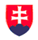 Ministerstvo financií SRPožiadavka na aplikačnú podporu IS CKS –nad paušálPožiadavka na aplikačnú podporu IS CKS –nad paušálOprávnená osoba Zákazníka:Oprávnená osoba Poskytovateľa:Oprávnená osoba Poskytovateľa:Dátum vystavenia požiadavky:DD-MM-YYYYID Požiadavky:ID Požiadavky:Priorita požiadavky: vysoká,  stredná,  nízka vysoká,  stredná,  nízkaPožadovaný termín riešenia: DD.MM.RRPožadovaný termín riešenia: DD.MM.RRKrátky popis požiadavky:Detailný popis požiadavky:Detailný popis riešenia požiadavky:IS CKSVýkaz o poskytnutí aplikačnej podpory IS CKS – nad paušálOprávnená osoba Zákazníka:Oprávnená osoba Poskytovateľa:Dátum vystavenia požiadavky:ID požiadavky:RRMMDD_mo_N_V (RRMMDD – rok mesiac-deňmo – modul N – porad.čislo v rámci dňa a moduluV- značka pre výkaz)RRMMDD_mo_N_V (RRMMDD – rok mesiac-deňmo – modul N – porad.čislo v rámci dňa a moduluV- značka pre výkaz)Inštalácia: produkčná,   testovacia  produkčná,   testovacia  produkčná,   testovacia  produkčná,   testovacia Funkčná oblasť:Riešenie realizované: podpora podľa bodu  ..........     zmluvy,   reklamácia podpora podľa bodu  ..........     zmluvy,   reklamácia podpora podľa bodu  ..........     zmluvy,   reklamácia podpora podľa bodu  ..........     zmluvy,   reklamáciaPotvrdený termín plnenia:Skutočný termín plnenia:Skutočný termín plnenia:Krátky popis požiadavky:Riešenie  požiadavky ID RRMMDD mo N P:detailný popis poskytnutej SlužbySpôsob realizácie: konzultácia,  dátová intervencia,  patch,  používateľský zásah,  iné – uveďte ..................KonzultantID požiadav.DátumAktivitaOdpracovaný čas v hod.Odpracovaný čas v hod.Odpracovaný čas v hod.KonzultantID požiadav.DátumAktivitaSenior KonzultantPracovník podporyAdmin. systémuPráce odovzdal:Práce odovzdal:Práce prebral:Práce prebral:Meno:Meno:Dátum:Dátum:Podpis:Podpis:IS CKSMesačný výkaz o poskytnutí aplikačnej podpory IS CKS za MM RR mesiac Výkaz prác za mesiac:Výkaz prác za mesiac:Výkaz prác za mesiac:Výkaz prác za mesiac:MM RRKonzultantID požiadav.DátumAktivitaAktivitaAktivitaOdpracovaný čas v hod.Odpracovaný čas v hod.Odpracovaný čas v hod.KonzultantID požiadav.DátumAktivitaAktivitaAktivitaSenior KonzultantPracovník podporyAdmin. systémuSpolu v hodinách:Spolu v hodinách:Spolu v hodinách:0,000,000,00Spolu v ČD:Spolu v ČD:Spolu v ČD:0,000,000,00Výkony odovzdal: Výkony akceptoval: Výkony akceptoval: Výkony akceptoval: Dátum: DD.MM.RRDátum: DD.MM.RRDátum: DD.MM.RRDátum: DD.MM.RRPodpis:Podpis:Podpis:Podpis:Ministerstvo financií SRPožiadavka na Zmenu Žiadosť o štúdiu realizovateľnosti a analýzu dopadovČíslo Zmeny:Proces Change ManagementČíslo Zmeny:Žiadateľ zmeny:Organizácia:Telefón:Typ zmeny:Zadávateľ  Zmeny (SPOC):Organizácia:Change Manager:Odborný garant:Dátum vystavenia požiadavky:Požadovaný termín odovzdania plnenia:Kategória Zmeny(HW, SW,...)Schválené CAB-om dňa:Identifikácia zmenovej položky (CI):Je súčasťou informačného systému:Verzia of CI:V prípade aplikačného SW či konfigurácie aktívnych prvkovPriorita:1, 2, 3, urgentná zmenaŠtandardná zmena/Áno , Nie/Riešenie požadované: štúdia realizovateľnosti                analýza dopadov                                  reklamácia                                                štúdia realizovateľnosti                analýza dopadov                                  reklamácia                                                štúdia realizovateľnosti                analýza dopadov                                  reklamácia                                               Krátky popis požiadavky:Dôvod pre realizáciu Zmeny:Detailný popis požiadavky:Ministerstvo financií SRŠtúdia realizovateľnosti a analýza dopadovČíslo Zmeny:Proces Change ManagementČíslo Zmeny:TermínyDátumPredpokladaný začiatok realizácie:Predpokladané ukončenie realizácie (termín nasadenie do testovacieho prostredia):Navrhovaný termín nasadenia do produkčného prostredia:ČinnosťNáročnosť (človekodni)Spolu:Termíny navrhovaných činnostíDátumNavrhovaný termín realizácie Zmeny:ČinnosťNáročnosť (človekodni)Spolu:Popis jednotlivých položiek CenaSpolu:Ministerstvo financií SRObjednávka podľa štúdie realizovateľnostiČíslo Zmeny:Proces Change ManagementČíslo Zmeny:Žiadateľ zmeny:Organizácia:Telefón:Typ zmeny:Zadávateľ  Zmeny (SPOC):Organizácia:Change Manager:Odborný garant:Dátum vystavenia požiadavky:Požadovaný termín odovzdania plnenia:Kategória Zmeny(HW, SW,...)Schválené CAB-om dňa:Identifikácia zmenovej položky (CI):Je súčasťou informačného systému:Verzia of CI:V prípade aplikačného SW či konfigurácie aktívnych prvkovPriorita:1, 2, 3, urgentná zmenaŠtandardná zmena/Áno , Nie/Krátky popis požiadavky:Krátky a výstižný popis požiadavky na Zmenu.Oprávnená osoba Zákazníka:Oprávnená osoba Poskytovateľa:Dátum vystavenia Objednávky:Požadovaný termín zahájenia plnenia:Potvrdený termín plnenia:Ministerstvo financií SROdovzdávací protokol k  Zmene (Dokumentácia priebehu Zmeny a testovania)Číslo Zmeny:Proces Change ManagementČíslo Zmeny:Žiadateľ zmeny:Organizácia:Telefón:Typ zmeny:Zadávateľ  Zmeny:Organizácia:Change Manager:Odborný garant:Dátum vystavenia požiadavky:Požadovaný termín odovzdania plnenia:Kategória Zmeny(HW, SW,...)Schválené CAB-om dňa:Identifikácia zmenovej položky (CI):Je súčasťou informačného systému:Verzia of CI:V prípade aplikačného SW či konfigurácie aktívnych prvkovPriorita:1, 2, 3, urgentná zmenaŠtandardná zmena/Áno , Nie/Zmena schválená:Meno Manažéra zmienDátum schválenia:Krátky popis požiadavky:Krátky a výstižný popis požiadavky na Zmenu. Detailný popis zmeny je vo Štúdii realizovateľnosti.Detailný popis realizácie Zmeny:/Uveďte plán  a postup testovania a postup realizácie.//Pre Aplikačný SW - uveďte zoznam funkcií, v prípade oprav zoznam chýb, ktoré by mala zmena riešiť./Identifikácia Release:/Pre Aplikačný SW  - špecifikujte Release vo ktorom bude Zmena realizovaná./Ústupový plán:/Špecifikácia ústupového plánu v prípade neúspešnej realizácie./Opravené chyby:/Zoznam opravených chýb zistených počas testovania s uvedením čísla chyby a čísla RFC./Odstávka systému:/Špecifikujte aké systémy budú odstavené a či je odstávka potrebná./Zoznam modulov/Pre aplikačný SW - uveďte zoznam všetkých modulov, ktorých sa odstávka z dôvodu realizácie dotkne./Odhadovaný čas :               hod /Samotná implementácia – čas odstávky/Odhadovaný čas na Recovery :                    /v prípade neúspešnej realizácie/ Realizáciu vykonal:Dátum a čas realizácie:Priebeh implementácie:/Popis priebehu- bez problémov, vyskytli sa chyby – ich popis.//Popis priebehu- bez problémov, vyskytli sa chyby – ich popis.//Popis priebehu- bez problémov, vyskytli sa chyby – ich popis.//Popis priebehu- bez problémov, vyskytli sa chyby – ich popis./Výsledok základného otestovania funkcionality:Stručný popis vykonaných testov :/Popis vykonaných testov a popis ich priebehu. //Popis vykonaných testov a popis ich priebehu. //Popis vykonaných testov a popis ich priebehu. //Popis vykonaných testov a popis ich priebehu. //Popis vykonaných testov a popis ich priebehu. /Výsledok testu:/Prípadný popis chýb a nedostatkov zistených počas testovania – zistené chyby prosím očíslujte Chyba1, Chyba 2 . . .//Prípadný popis chýb a nedostatkov zistených počas testovania – zistené chyby prosím očíslujte Chyba1, Chyba 2 . . .//Prípadný popis chýb a nedostatkov zistených počas testovania – zistené chyby prosím očíslujte Chyba1, Chyba 2 . . .//Prípadný popis chýb a nedostatkov zistených počas testovania – zistené chyby prosím očíslujte Chyba1, Chyba 2 . . .//Prípadný popis chýb a nedostatkov zistených počas testovania – zistené chyby prosím očíslujte Chyba1, Chyba 2 . . ./Záverečné vyjadrenie:Súhlasím s realizáciou do produkčného systému  Nesúhlasím                             Podmienečne súhlasím Súhlasím s realizáciou do produkčného systému  Nesúhlasím                             Podmienečne súhlasím Súhlasím s realizáciou do produkčného systému  Nesúhlasím                             Podmienečne súhlasím Súhlasím s realizáciou do produkčného systému  Nesúhlasím                             Podmienečne súhlasím Súhlasím s realizáciou do produkčného systému  Nesúhlasím                             Podmienečne súhlasím Podmienky:/Uveďte podmienky pre realizáciu do produkčného prostredia v prípade podmieneného súhlasu//Uveďte podmienky pre realizáciu do produkčného prostredia v prípade podmieneného súhlasu//Uveďte podmienky pre realizáciu do produkčného prostredia v prípade podmieneného súhlasu//Uveďte podmienky pre realizáciu do produkčného prostredia v prípade podmieneného súhlasu//Uveďte podmienky pre realizáciu do produkčného prostredia v prípade podmieneného súhlasu/Testoval :Dátum:Stručný popis vykonaných testov :/Popis vykonaných testov a popis ich priebehu. //Popis vykonaných testov a popis ich priebehu. //Popis vykonaných testov a popis ich priebehu. //Popis vykonaných testov a popis ich priebehu. //Popis vykonaných testov a popis ich priebehu. /Výsledok testu:/Prípadný popis chýb a nedostatkov zistených počas testovania – zistené chyby prosím očíslujte Chyba1, Chyba 2 . . .//Prípadný popis chýb a nedostatkov zistených počas testovania – zistené chyby prosím očíslujte Chyba1, Chyba 2 . . .//Prípadný popis chýb a nedostatkov zistených počas testovania – zistené chyby prosím očíslujte Chyba1, Chyba 2 . . .//Prípadný popis chýb a nedostatkov zistených počas testovania – zistené chyby prosím očíslujte Chyba1, Chyba 2 . . .//Prípadný popis chýb a nedostatkov zistených počas testovania – zistené chyby prosím očíslujte Chyba1, Chyba 2 . . ./Záverečné vyjadrenie:Súhlasím s realizáciou do produkčného systému  Nesúhlasím                             Podmienečne súhlasím Súhlasím s realizáciou do produkčného systému  Nesúhlasím                             Podmienečne súhlasím Súhlasím s realizáciou do produkčného systému  Nesúhlasím                             Podmienečne súhlasím Súhlasím s realizáciou do produkčného systému  Nesúhlasím                             Podmienečne súhlasím Súhlasím s realizáciou do produkčného systému  Nesúhlasím                             Podmienečne súhlasím Podmienky:/Uveďte podmienky pre realizáciu do produkčného prostredia v prípade podmieneného súhlasu//Uveďte podmienky pre realizáciu do produkčného prostredia v prípade podmieneného súhlasu//Uveďte podmienky pre realizáciu do produkčného prostredia v prípade podmieneného súhlasu//Uveďte podmienky pre realizáciu do produkčného prostredia v prípade podmieneného súhlasu//Uveďte podmienky pre realizáciu do produkčného prostredia v prípade podmieneného súhlasu/Testoval :Dátum:Poznámka:Musia byť podpísaní pracovníci, ktorí vykonali integračný test za každú aplikáciu.Musia byť podpísaní pracovníci, ktorí vykonali integračný test za každú aplikáciu.Musia byť podpísaní pracovníci, ktorí vykonali integračný test za každú aplikáciu.Musia byť podpísaní pracovníci, ktorí vykonali integračný test za každú aplikáciu.Musia byť podpísaní pracovníci, ktorí vykonali integračný test za každú aplikáciu. Odporučenie nasadenia zmeny do produkčného prostredia Odporučenie nasadenia zmeny do produkčného prostredia Odporučenie nasadenia zmeny do produkčného prostredia Odporučenie nasadenia zmeny do produkčného prostredia Odporučenie nasadenia zmeny do produkčného prostredia Odporučenie nasadenia zmeny do produkčného prostredia Odporučenie nasadenia zmeny do produkčného prostredia Odporučenie nasadenia zmeny do produkčného prostredia Odporučenie nasadenia zmeny do produkčného prostredia Odporučenie nasadenia zmeny do produkčného prostredia Odporučenie nasadenia zmeny do produkčného prostredia Odporučenie nasadenia zmeny do produkčného prostrediaRealizáciu odporučil Poverená osoba ZákazníkaDátum nariadenia: Dátum nariadenia: Dátum nariadenia: Dátum určený pre nasadenie:Dátum určený pre nasadenie:Dôležité pokyny a pripomienky:Schválenie a nariadenie nasadenia Zmeny do produkčného prostrediaNa základe Akceptačného protokolu ..... zo dňa ... schvaľujem nasadenie Zmeny do produkčného prostredia.Schválenie a nariadenie nasadenia Zmeny do produkčného prostrediaNa základe Akceptačného protokolu ..... zo dňa ... schvaľujem nasadenie Zmeny do produkčného prostredia.Schválenie a nariadenie nasadenia Zmeny do produkčného prostrediaNa základe Akceptačného protokolu ..... zo dňa ... schvaľujem nasadenie Zmeny do produkčného prostredia.Schválenie a nariadenie nasadenia Zmeny do produkčného prostrediaNa základe Akceptačného protokolu ..... zo dňa ... schvaľujem nasadenie Zmeny do produkčného prostredia.Schválenie a nariadenie nasadenia Zmeny do produkčného prostrediaNa základe Akceptačného protokolu ..... zo dňa ... schvaľujem nasadenie Zmeny do produkčného prostredia.Schválenie a nariadenie nasadenia Zmeny do produkčného prostrediaNa základe Akceptačného protokolu ..... zo dňa ... schvaľujem nasadenie Zmeny do produkčného prostredia.Schválenie a nariadenie nasadenia Zmeny do produkčného prostrediaNa základe Akceptačného protokolu ..... zo dňa ... schvaľujem nasadenie Zmeny do produkčného prostredia.Schválenie a nariadenie nasadenia Zmeny do produkčného prostrediaNa základe Akceptačného protokolu ..... zo dňa ... schvaľujem nasadenie Zmeny do produkčného prostredia.Schválenie a nariadenie nasadenia Zmeny do produkčného prostrediaNa základe Akceptačného protokolu ..... zo dňa ... schvaľujem nasadenie Zmeny do produkčného prostredia.Schválenie a nariadenie nasadenia Zmeny do produkčného prostrediaNa základe Akceptačného protokolu ..... zo dňa ... schvaľujem nasadenie Zmeny do produkčného prostredia.Schválenie a nariadenie nasadenia Zmeny do produkčného prostrediaNa základe Akceptačného protokolu ..... zo dňa ... schvaľujem nasadenie Zmeny do produkčného prostredia.Schválenie a nariadenie nasadenia Zmeny do produkčného prostrediaNa základe Akceptačného protokolu ..... zo dňa ... schvaľujem nasadenie Zmeny do produkčného prostredia.Podmienkynasadenia:   Dôležité pokyny a pripomienky:Dátum požadovaného nasadenia:Realizáciu schválilManažér zmien:Dátum schválenia:Dátum schválenia:Prevzatie nariadenia realizácie nasadenia zmeny do produkčného prostredia Prevzatie nariadenia realizácie nasadenia zmeny do produkčného prostredia Prevzatie nariadenia realizácie nasadenia zmeny do produkčného prostredia Prevzatie nariadenia realizácie nasadenia zmeny do produkčného prostredia Prevzatie nariadenia realizácie nasadenia zmeny do produkčného prostredia Prevzatie nariadenia realizácie nasadenia zmeny do produkčného prostredia Prevzatie nariadenia realizácie nasadenia zmeny do produkčného prostredia Prevzatie nariadenia realizácie nasadenia zmeny do produkčného prostredia Prevzatie nariadenia realizácie nasadenia zmeny do produkčného prostredia Prevzatie nariadenia realizácie nasadenia zmeny do produkčného prostredia Prevzatie nariadenia realizácie nasadenia zmeny do produkčného prostredia Prevzatie nariadenia realizácie nasadenia zmeny do produkčného prostredia Zodpovedný za vykonanie nasadenia zmeny:Zodpovedný za vykonanie nasadenia zmeny:___________________Meno___________________Meno_____________________Dátum_____________________Dátum_____________________Dátum______________________Popis______________________Popis______________________Popis______________________Popis______________________PopisMinisterstvo financií SRZáznam o priebehu realizácie nasadenia zmeny do produkčného prostredia Realizáciu vykonal:Dátum a čas realizácie:Zoznam modulov:Popis zmien:/Popis zmien pre koncového užívateľa//Popis zmien pre koncového užívateľa//Popis zmien pre koncového užívateľa//Popis zmien pre koncového užívateľa//Popis zmien pre koncového užívateľa//Popis zmien pre koncového užívateľa//Popis zmien pre koncového užívateľa//Popis zmien pre koncového užívateľa//Popis zmien pre koncového užívateľa//Popis zmien pre koncového užívateľa/Priebeh realizácie:/Popis priebehu- bez problémov, vyskytli sa chyby – ich popis, použitie ústupového plánu/ /Popis priebehu- bez problémov, vyskytli sa chyby – ich popis, použitie ústupového plánu/ /Popis priebehu- bez problémov, vyskytli sa chyby – ich popis, použitie ústupového plánu/ /Popis priebehu- bez problémov, vyskytli sa chyby – ich popis, použitie ústupového plánu/ /Popis priebehu- bez problémov, vyskytli sa chyby – ich popis, použitie ústupového plánu/ /Popis priebehu- bez problémov, vyskytli sa chyby – ich popis, použitie ústupového plánu/ /Popis priebehu- bez problémov, vyskytli sa chyby – ich popis, použitie ústupového plánu/ /Popis priebehu- bez problémov, vyskytli sa chyby – ich popis, použitie ústupového plánu/ /Popis priebehu- bez problémov, vyskytli sa chyby – ich popis, použitie ústupového plánu/ /Popis priebehu- bez problémov, vyskytli sa chyby – ich popis, použitie ústupového plánu/ Výsledok základného otestovania funkcionality:Zodpovedný za vykonanie nasadenia zmeny:MenoDátumDátumDátumPodpisPodpisMinisterstvo financií SRAkceptačný protokol pre výkony podľa Štúdie realizovateľnosti ID objednávky:RRMMDD_mo_N  O(RRMMDD – rok mesiac-deňmo – modul N – porad. číslo v rámci dňa a moduluO- značka pre objednávku)RRMMDD_mo_N  O(RRMMDD – rok mesiac-deňmo – modul N – porad. číslo v rámci dňa a moduluO- značka pre objednávku)Dátum vystavenia objednávky:Dátum vystavenia objednávky:PM Zákazníka:PM Poskytovateľa:PM Poskytovateľa:Inštalácia: produkčná,   testovacia,   produkčná,   testovacia,   produkčná,   testovacia,   produkčná,   testovacia,   produkčná,   testovacia,   produkčná,   testovacia,  Funkčná oblasť: Báza ,  Finančné účtovníctvo,  controlling , riadenie rozpočtu , správa majetku ,     výkazníctvo a rozhranie, iná:  ........................... Báza ,  Finančné účtovníctvo,  controlling , riadenie rozpočtu , správa majetku ,     výkazníctvo a rozhranie, iná:  ........................... Báza ,  Finančné účtovníctvo,  controlling , riadenie rozpočtu , správa majetku ,     výkazníctvo a rozhranie, iná:  ........................... Báza ,  Finančné účtovníctvo,  controlling , riadenie rozpočtu , správa majetku ,     výkazníctvo a rozhranie, iná:  ........................... Báza ,  Finančné účtovníctvo,  controlling , riadenie rozpočtu , správa majetku ,     výkazníctvo a rozhranie, iná:  ........................... Báza ,  Finančné účtovníctvo,  controlling , riadenie rozpočtu , správa majetku ,     výkazníctvo a rozhranie, iná:  ...........................Požadovaný termín plnenia:Potvrdený termín plnenia:Skutočný termín plnenia:Skutočný termín plnenia: